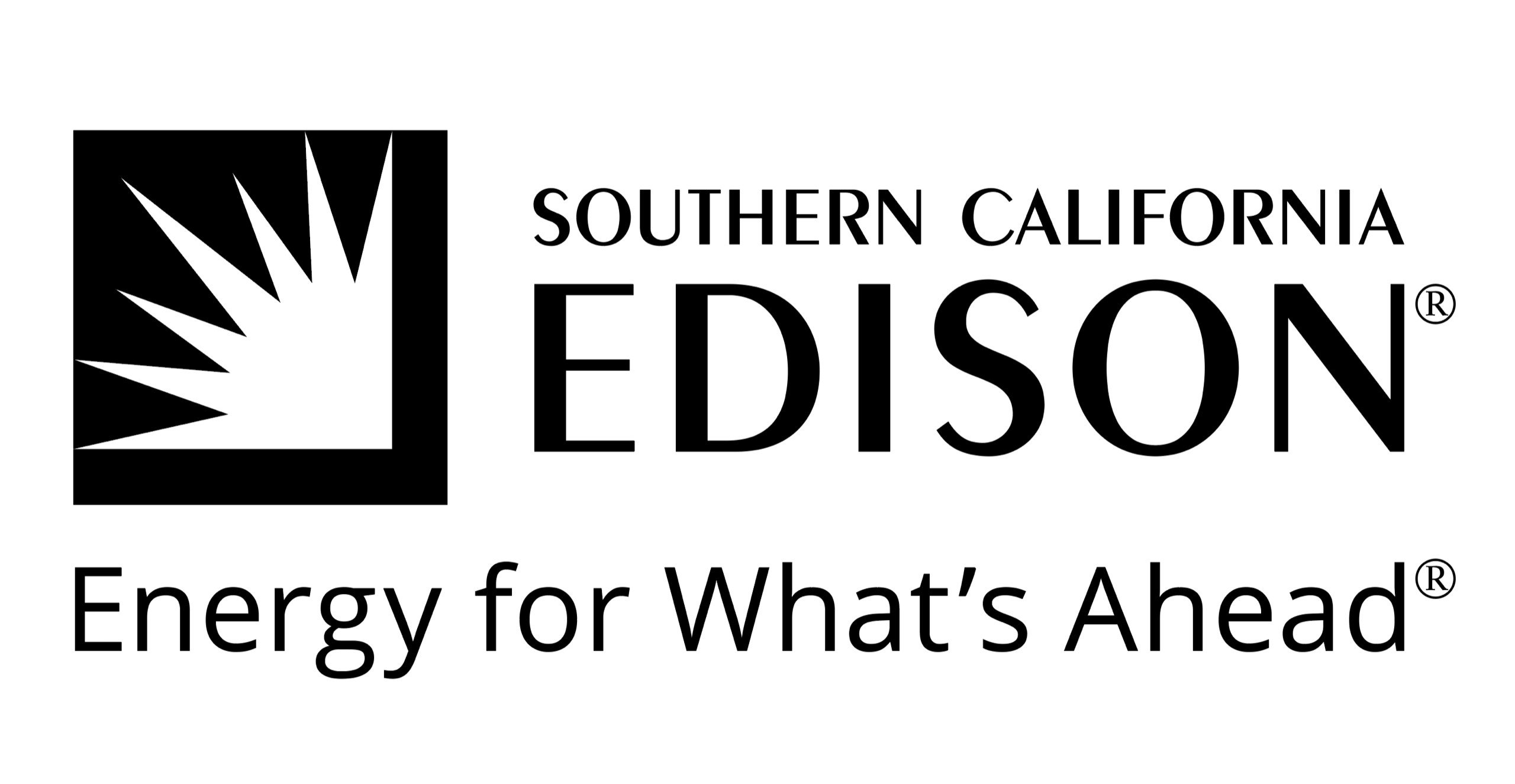 SCE and CPAJOINT RATE COMPARISONSAs part of our mutual commitment to better serve customers, Southern California Edison (SCE) and Clean Power Alliance (CPA) have jointly created a comparison of our common electric rates, average monthly charges, and generation portfolio contents. To find your specific electric rate, please scroll down. If you are not sure about your specific electric rate, this information can be found on the detailed page of your bill directly beneath the heading that reads "Details of your new charges."If you have further questions, please contact Clean Power Alliance at cleanpoweralliance.org or (888) 585-3788 and SCE at sce.com/cca or (800) 974 -2356.DefinitionsGeneration Rate reflects the cost of producing or purchasing electricity to power your home. This rate depends on usage and will vary depending on your service provider and rate plan.SCE Delivery Rate is a charge assessed by SCE to deliver electricity to your home. This rate depends on usage.Surcharges represents the Cost Responsibility Surcharge (CRS) and Franchise Fee (FF) that are applicable to Community Choice Aggregation (CCA) customers and SCE customers that elect a Green Rate. The CRS is a surcharge to recover costs associated with power purchases made on behalf of customers prior to a customer’s switch to a CCA or SCE Green Rate. The FF recovers taxes owed to a city in exchange for allowing SCE to utilize electrical distribution lines throughout the property of the city. SCE acts as the collection agency for the FF surcharge which is levied by cities and counties for all customers.All comparisons are calculated using SCE’s 2020 typical customer usage profiles, SCE’s published rates as ofFebruary 1, 2021 and CPA's published rates as of June 8, 2020.COMMERCIAL AND INDUSTRIALMonthly Usage: 933 kWhSCE rates are current as of February 1, 2021. CPA rates are current as of June 8, 2020.Monthly Usage: 281,921 kWhSCE rates are current as of February 1, 2021. CPA rates are current as of June 8, 2020.Monthly Usage: 2,902,210 kWhSCE rates are current as of February 1, 2021. CPA rates are current as of June 8, 2020.Monthly Usage: 933 kWhSCE rates are current as of February 1, 2021. CPA rates are current as of June 8, 2020.AGRICULTURE AND PUMPINGMonthly Usage: 6,541 kWh Monthly Demand: 11 kWhSCE rates are current as of February 1, 2021. CPA rates are current as of June 8, 2020.Monthly Usage: 6,541 kWh Monthly Demand: 11 kWhSCE rates are current as of February 1, 2021. CPA rates are current as of June 8, 2020.Monthly Usage: 6,540 kWh Monthly Demand: 11 kWhSCE rates are current as of February 1, 2021. CPA rates are current as of June 8, 2020.Monthly Usage: 6,541 kWh Monthly Demand: 11 kWhSCE rates are current as of February 1, 2021. CPA rates are current as of June 8, 2020.Monthly Usage: 6,540 kWh Monthly Demand: 11 kWhSCE rates are current as of February 1, 2021. CPA rates are current as of June 8, 2020.Monthly Usage: 6,541 kWh Monthly Demand: 11 kWhSCE rates are current as of February 1, 2021. CPA rates are current as of June 8, 2020.Monthly Usage: 75,427 kWh Monthly Demand: 117 kWhSCE rates are current as of February 1, 2021. CPA rates are current as of June 8, 2020.Monthly Usage: 75,427 kWh Monthly Demand: 117 kWhSCE rates are current as of February 1, 2021. CPA rates are current as of June 8, 2020.Monthly Usage: 75,427 kWh Monthly Demand: 117 kWhSCE rates are current as of February 1, 2021. CPA rates are current as of June 8, 2020.Monthly Usage: 75,427 kWh Monthly Demand: 117 kWhSCE rates are current as of February 1, 2021. CPA rates are current as of June 8, 2020.Monthly Usage: 75,427 kWh Monthly Demand: 117 kWhSCE rates are current as of February 1, 2021. CPA rates are current as of June 8, 2020.Monthly Usage: 75,427 kWh Monthly Demand: 117 kWhSCE rates are current as of February 1, 2021. CPA rates are current as of June 8, 2020.STREET AND OUTDOOR LIGHTINGMonthly Usage: 1,493 kWhSCE rates are current as of February 1, 2021. CPA rates are current as of June 8, 2020.TOU-EV-7-ESCESCEGreen Rate (50% Renewable)SCEGreen Rate (100% Renewable)CPALean Power (36% Renewable)CPAClean Power (50% Renewable)CPA100% Green Power(100% Renewable)Generation Rate$0.09504$0.08380$0.07256$0.07445$0.07635$0.09255SCE Delivery Rate$0.12166$0.12166$0.12166$0.12166$0.12166$0.12166Surcharges$0.00000$0.00977$0.01954$0.02351$0.02351$0.02351Total Costs$0.21670$0.21523$0.21376$0.21961$0.22152$0.23772Average Monthly Bill ($)$202.18$200.81$199.44$204.90$206.67$221.79TOU-EV-8SCESCEGreen Rate (50% Renewable)SCEGreen Rate (100% Renewable)CPALean Power (36% Renewable)CPAClean Power (50% Renewable)CPA100% Green Power(100% Renewable)Generation Rate$0.08544$0.07748$0.06952$0.06586$0.06760$0.08234SCE Delivery Rate$0.12208$0.12208$0.12208$0.12208$0.12208$0.12208Surcharges$0.00000$0.00993$0.01985$0.02377$0.02377$0.02377Total Costs$0.20752$0.20949$0.21145$0.21171$0.21345$0.22819Average Monthly Bill ($)$2,234.37$2,255.58$2,276.68$2,279.51$2,298.20$2,456.95Monthly Usage:10,767 kWhSCE rates are current as of February 1, 2021. CPA rates are current as of June 8, 2020.SCE rates are current as of February 1, 2021. CPA rates are current as of June 8, 2020.SCE rates are current as of February 1, 2021. CPA rates are current as of June 8, 2020.SCE rates are current as of February 1, 2021. CPA rates are current as of June 8, 2020.SCE rates are current as of February 1, 2021. CPA rates are current as of June 8, 2020.SCE rates are current as of February 1, 2021. CPA rates are current as of June 8, 2020.SCE rates are current as of February 1, 2021. CPA rates are current as of June 8, 2020.TOU-EV-9-SECSCESCEGreen Rate (50% Renewable)SCEGreen Rate (100% Renewable)CPALean Power (36% Renewable)CPAClean Power (50% Renewable)CPA100% Green Power(100% Renewable)Generation Rate$0.07365$0.07172$0.06980$0.05552$0.05701$0.06971SCE Delivery Rate$0.09371$0.09371$0.09371$0.09371$0.09371$0.09371Surcharges$0.00000$0.00921$0.01842$0.02200$0.02200$0.02200Total Costs$0.16736$0.17464$0.18193$0.17123$0.17272$0.18543Average Monthly Bill ($)$47,182.30$49,234.68$51,289.89$48,273.07$48,693.97$52,275.39TOU-EV-9-PRISCESCEGreen Rate (50% Renewable)SCEGreen Rate (100% Renewable)CPALean Power (36% Renewable)CPAClean Power (50% Renewable)CPA100% Green Power(100% Renewable)Generation Rate$0.06917$0.06947$0.06977$0.05142$0.05283$0.06474SCE Delivery Rate$0.08385$0.08385$0.08385$0.08385$0.08385$0.08385Surcharges$0.00000$0.00899$0.01798$0.02145$0.02145$0.02145Total Costs$0.15302$0.16231$0.17160$0.15673$0.15813$0.17004Average Monthly Bill ($)$100,279.82$106,367.91$112,456.00$102,709.15$103,628.38$111,435.27Monthly Usage:655,338 kWhSCE rates are current as of February 1, 2021. CPA rates are current as of June 8, 2020.SCE rates are current as of February 1, 2021. CPA rates are current as of June 8, 2020.SCE rates are current as of February 1, 2021. CPA rates are current as of June 8, 2020.SCE rates are current as of February 1, 2021. CPA rates are current as of June 8, 2020.SCE rates are current as of February 1, 2021. CPA rates are current as of June 8, 2020.SCE rates are current as of February 1, 2021. CPA rates are current as of June 8, 2020.SCE rates are current as of February 1, 2021. CPA rates are current as of June 8, 2020.TOU-EV-9-SUBSCESCEGreen Rate (50% Renewable)SCEGreen Rate (100% Renewable)CPALean Power (36% Renewable)CPAClean Power (50% Renewable)CPA100% Green Power(100% Renewable)Generation Rate$0.06442$0.06669$0.06895$0.04778$0.04908$0.06020SCE Delivery Rate$0.04722$0.04722$0.04722$0.04722$0.04722$0.04722Surcharges$0.00000$0.00847$0.01693$0.02020$0.02020$0.02020Total Costs$0.11164$0.12238$0.13310$0.11520$0.11650$0.12761Average Monthly Bill ($)$324,002.72$355,172.46$386,284.15$334,339.24$338,119.17$370,363.49TOU-GS-1-ASCESCEGreen Rate (50% Renewable)SCEGreen Rate (100% Renewable)CPALean Power (36% Renewable)CPAClean Power (50% Renewable)CPA100% Green Power(100% Renewable)Generation Rate$0.09655$0.08531$0.07407$0.07590$0.07783$0.09428SCE Delivery Rate$0.12284$0.12284$0.12284$0.12284$0.12284$0.12284Surcharges$0.00000$0.00977$0.01954$0.02351$0.02351$0.02351Total Costs$0.21939$0.21792$0.21645$0.22225$0.22419$0.24064Average Monthly Bill ($)$204.47$203.10$201.73$207.14$208.94$224.27Monthly Usage:932 kWhSCE rates are current as of February 1, 2021. CPA rates are current as of June 8, 2020.SCE rates are current as of February 1, 2021. CPA rates are current as of June 8, 2020.SCE rates are current as of February 1, 2021. CPA rates are current as of June 8, 2020.SCE rates are current as of February 1, 2021. CPA rates are current as of June 8, 2020.SCE rates are current as of February 1, 2021. CPA rates are current as of June 8, 2020.SCE rates are current as of February 1, 2021. CPA rates are current as of June 8, 2020.SCE rates are current as of February 1, 2021. CPA rates are current as of June 8, 2020.This rate comparison represents similar comparisons for TOU-GS1A-AE, TOU-GS1A-AEC, TOU-GS1A-CThis rate comparison represents similar comparisons for TOU-GS1A-AE, TOU-GS1A-AEC, TOU-GS1A-CThis rate comparison represents similar comparisons for TOU-GS1A-AE, TOU-GS1A-AEC, TOU-GS1A-CThis rate comparison represents similar comparisons for TOU-GS1A-AE, TOU-GS1A-AEC, TOU-GS1A-CThis rate comparison represents similar comparisons for TOU-GS1A-AE, TOU-GS1A-AEC, TOU-GS1A-CThis rate comparison represents similar comparisons for TOU-GS1A-AE, TOU-GS1A-AEC, TOU-GS1A-CThis rate comparison represents similar comparisons for TOU-GS1A-AE, TOU-GS1A-AEC, TOU-GS1A-CTOU-GS-1-A-PRISCESCEGreen Rate (50% Renewable)SCEGreen Rate (100% Renewable)CPALean Power (36% Renewable)CPAClean Power (50% Renewable)CPA100% Green Power(100% Renewable)Generation Rate$0.09520$0.08396$0.07272$0.07458$0.07649$0.09272SCE Delivery Rate$0.12202$0.12202$0.12202$0.12202$0.12202$0.12202Surcharges$0.00000$0.00977$0.01954$0.02350$0.02350$0.02350Total Costs$0.21722$0.21575$0.21428$0.22010$0.22201$0.23824Average Monthly Bill ($)$202.45$201.08$199.71$205.14$206.92$222.04Monthly Usage:932 kWhSCE rates are current as of February 1, 2021. CPA rates are current as of June 8, 2020.SCE rates are current as of February 1, 2021. CPA rates are current as of June 8, 2020.SCE rates are current as of February 1, 2021. CPA rates are current as of June 8, 2020.SCE rates are current as of February 1, 2021. CPA rates are current as of June 8, 2020.SCE rates are current as of February 1, 2021. CPA rates are current as of June 8, 2020.SCE rates are current as of February 1, 2021. CPA rates are current as of June 8, 2020.SCE rates are current as of February 1, 2021. CPA rates are current as of June 8, 2020.This rate comparison represents similar comparisons for TOU-GS1A-AE, TOU-GS1A-AEC, TOU-GS1A-CThis rate comparison represents similar comparisons for TOU-GS1A-AE, TOU-GS1A-AEC, TOU-GS1A-CThis rate comparison represents similar comparisons for TOU-GS1A-AE, TOU-GS1A-AEC, TOU-GS1A-CThis rate comparison represents similar comparisons for TOU-GS1A-AE, TOU-GS1A-AEC, TOU-GS1A-CThis rate comparison represents similar comparisons for TOU-GS1A-AE, TOU-GS1A-AEC, TOU-GS1A-CThis rate comparison represents similar comparisons for TOU-GS1A-AE, TOU-GS1A-AEC, TOU-GS1A-CThis rate comparison represents similar comparisons for TOU-GS1A-AE, TOU-GS1A-AEC, TOU-GS1A-CTOU-GS-1-A-SUBSCESCEGreen Rate (50% Renewable)SCEGreen Rate (100% Renewable)CPALean Power (36% Renewable)CPAClean Power (50% Renewable)CPA100% Green Power(100% Renewable)Generation Rate$0.09358$0.08234$0.07110$0.07300$0.07488$0.09082SCE Delivery Rate$0.09526$0.09526$0.09526$0.09526$0.09526$0.09526Surcharges$0.00000$0.00977$0.01954$0.02349$0.02349$0.02349Total Costs$0.18884$0.18737$0.18590$0.19175$0.19362$0.20957Average Monthly Bill ($)$176.00$174.63$173.26$178.71$180.46$195.32Monthly Usage:932 kWhSCE rates are current as of February 1, 2021. CPA rates are current as of June 8, 2020.SCE rates are current as of February 1, 2021. CPA rates are current as of June 8, 2020.SCE rates are current as of February 1, 2021. CPA rates are current as of June 8, 2020.SCE rates are current as of February 1, 2021. CPA rates are current as of June 8, 2020.SCE rates are current as of February 1, 2021. CPA rates are current as of June 8, 2020.SCE rates are current as of February 1, 2021. CPA rates are current as of June 8, 2020.SCE rates are current as of February 1, 2021. CPA rates are current as of June 8, 2020.This rate comparison represents similar comparisons for TOU-GS1A-AE, TOU-GS1A-AEC, TOU-GS1A-CThis rate comparison represents similar comparisons for TOU-GS1A-AE, TOU-GS1A-AEC, TOU-GS1A-CThis rate comparison represents similar comparisons for TOU-GS1A-AE, TOU-GS1A-AEC, TOU-GS1A-CThis rate comparison represents similar comparisons for TOU-GS1A-AE, TOU-GS1A-AEC, TOU-GS1A-CThis rate comparison represents similar comparisons for TOU-GS1A-AE, TOU-GS1A-AEC, TOU-GS1A-CThis rate comparison represents similar comparisons for TOU-GS1A-AE, TOU-GS1A-AEC, TOU-GS1A-CThis rate comparison represents similar comparisons for TOU-GS1A-AE, TOU-GS1A-AEC, TOU-GS1A-CTOU-GS-1-BSCESCEGreen Rate (50% Renewable)SCEGreen Rate (100% Renewable)CPALean Power (36% Renewable)CPAClean Power (50% Renewable)CPA100% Green Power(100% Renewable)Generation Rate$0.08697$0.07573$0.06449$0.06658$0.06832$0.08314SCE Delivery Rate$0.08737$0.08737$0.08737$0.08737$0.08737$0.08737Surcharges$0.00000$0.00977$0.01954$0.02343$0.02343$0.02343Total Costs$0.17434$0.17287$0.17140$0.17737$0.17911$0.19393Average Monthly Bill ($)$162.48$161.11$159.74$165.31$166.93$180.74Monthly Usage:932 kWhMonthly Demand:2 kWSCE rates are current as of February 1, 2021. CPA rates are current as of June 8, 2020.SCE rates are current as of February 1, 2021. CPA rates are current as of June 8, 2020.SCE rates are current as of February 1, 2021. CPA rates are current as of June 8, 2020.SCE rates are current as of February 1, 2021. CPA rates are current as of June 8, 2020.SCE rates are current as of February 1, 2021. CPA rates are current as of June 8, 2020.SCE rates are current as of February 1, 2021. CPA rates are current as of June 8, 2020.SCE rates are current as of February 1, 2021. CPA rates are current as of June 8, 2020.This rate comparison represents similar comparisons for TOU-GS1B-AE, TOU-GS1B-AEC, TOU-GS1B-CThis rate comparison represents similar comparisons for TOU-GS1B-AE, TOU-GS1B-AEC, TOU-GS1B-CThis rate comparison represents similar comparisons for TOU-GS1B-AE, TOU-GS1B-AEC, TOU-GS1B-CThis rate comparison represents similar comparisons for TOU-GS1B-AE, TOU-GS1B-AEC, TOU-GS1B-CThis rate comparison represents similar comparisons for TOU-GS1B-AE, TOU-GS1B-AEC, TOU-GS1B-CThis rate comparison represents similar comparisons for TOU-GS1B-AE, TOU-GS1B-AEC, TOU-GS1B-CThis rate comparison represents similar comparisons for TOU-GS1B-AE, TOU-GS1B-AEC, TOU-GS1B-CTOU-GS-1-B-PRISCESCEGreen Rate (50% Renewable)SCEGreen Rate (100% Renewable)CPALean Power (36% Renewable)CPAClean Power (50% Renewable)CPA100% Green Power(100% Renewable)Generation Rate$0.08584$0.07460$0.06336$0.06548$0.06720$0.08182SCE Delivery Rate$0.08696$0.08696$0.08696$0.08696$0.08696$0.08696Surcharges$0.00000$0.00977$0.01954$0.02341$0.02341$0.02341Total Costs$0.17280$0.17133$0.16986$0.17585$0.17757$0.19220Average Monthly Bill ($)$161.05$159.68$158.31$163.89$165.50$179.13Monthly Usage:932 kWhMonthly Demand:2 kWSCE rates are current as of February 1, 2021. CPA rates are current as of June 8, 2020.SCE rates are current as of February 1, 2021. CPA rates are current as of June 8, 2020.SCE rates are current as of February 1, 2021. CPA rates are current as of June 8, 2020.SCE rates are current as of February 1, 2021. CPA rates are current as of June 8, 2020.SCE rates are current as of February 1, 2021. CPA rates are current as of June 8, 2020.SCE rates are current as of February 1, 2021. CPA rates are current as of June 8, 2020.SCE rates are current as of February 1, 2021. CPA rates are current as of June 8, 2020.This rate comparison represents similar comparisons for TOU-GS1B-AE, TOU-GS1B-AEC, TOU-GS1B-CThis rate comparison represents similar comparisons for TOU-GS1B-AE, TOU-GS1B-AEC, TOU-GS1B-CThis rate comparison represents similar comparisons for TOU-GS1B-AE, TOU-GS1B-AEC, TOU-GS1B-CThis rate comparison represents similar comparisons for TOU-GS1B-AE, TOU-GS1B-AEC, TOU-GS1B-CThis rate comparison represents similar comparisons for TOU-GS1B-AE, TOU-GS1B-AEC, TOU-GS1B-CThis rate comparison represents similar comparisons for TOU-GS1B-AE, TOU-GS1B-AEC, TOU-GS1B-CThis rate comparison represents similar comparisons for TOU-GS1B-AE, TOU-GS1B-AEC, TOU-GS1B-CTOU-GS-1-B-SUBSCESCEGreen Rate (50% Renewable)SCEGreen Rate (100% Renewable)CPALean Power (36% Renewable)CPAClean Power (50% Renewable)CPA100% Green Power(100% Renewable)Generation Rate$0.08462$0.07338$0.06214$0.06430$0.06599$0.08042SCE Delivery Rate$0.07342$0.07342$0.07342$0.07342$0.07342$0.07342Surcharges$0.00000$0.00977$0.01954$0.02340$0.02340$0.02340Total Costs$0.15804$0.15657$0.15510$0.16112$0.16281$0.17724Average Monthly Bill ($)$147.29$145.92$144.55$150.17$151.74$165.19Monthly Usage:932 kWhMonthly Demand:2 kWSCE rates are current as of February 1, 2021. CPA rates are current as of June 8, 2020.SCE rates are current as of February 1, 2021. CPA rates are current as of June 8, 2020.SCE rates are current as of February 1, 2021. CPA rates are current as of June 8, 2020.SCE rates are current as of February 1, 2021. CPA rates are current as of June 8, 2020.SCE rates are current as of February 1, 2021. CPA rates are current as of June 8, 2020.SCE rates are current as of February 1, 2021. CPA rates are current as of June 8, 2020.SCE rates are current as of February 1, 2021. CPA rates are current as of June 8, 2020.This rate comparison represents similar comparisons for TOU-GS1B-AE, TOU-GS1B-AEC, TOU-GS1B-CThis rate comparison represents similar comparisons for TOU-GS1B-AE, TOU-GS1B-AEC, TOU-GS1B-CThis rate comparison represents similar comparisons for TOU-GS1B-AE, TOU-GS1B-AEC, TOU-GS1B-CThis rate comparison represents similar comparisons for TOU-GS1B-AE, TOU-GS1B-AEC, TOU-GS1B-CThis rate comparison represents similar comparisons for TOU-GS1B-AE, TOU-GS1B-AEC, TOU-GS1B-CThis rate comparison represents similar comparisons for TOU-GS1B-AE, TOU-GS1B-AEC, TOU-GS1B-CThis rate comparison represents similar comparisons for TOU-GS1B-AE, TOU-GS1B-AEC, TOU-GS1B-CTOU-GS-1-DSCESCEGreen Rate (50% Renewable)SCEGreen Rate (100% Renewable)CPALean Power (36% Renewable)CPAClean Power (50% Renewable)CPA100% Green Power(100% Renewable)Generation Rate$0.07985$0.06861$0.05737$0.05967$0.06127$0.07488SCE Delivery Rate$0.09371$0.09371$0.09371$0.09371$0.09371$0.09371Surcharges$0.00000$0.00977$0.01954$0.02337$0.02337$0.02337Total Costs$0.17356$0.17209$0.17062$0.17674$0.17835$0.19196Average Monthly Bill ($)$161.93$160.56$159.19$164.90$166.40$179.10Monthly Usage:933 kWhMonthly Demand:2 kWSCE rates are current as of February 1, 2021. CPA rates are current as of June 8, 2020.SCE rates are current as of February 1, 2021. CPA rates are current as of June 8, 2020.SCE rates are current as of February 1, 2021. CPA rates are current as of June 8, 2020.SCE rates are current as of February 1, 2021. CPA rates are current as of June 8, 2020.SCE rates are current as of February 1, 2021. CPA rates are current as of June 8, 2020.SCE rates are current as of February 1, 2021. CPA rates are current as of June 8, 2020.SCE rates are current as of February 1, 2021. CPA rates are current as of June 8, 2020.This rate comparison represents similar comparisons for TOU-GS1-D-AE, TOU-GS1-D-AE-C, TOU-GS1-D-CThis rate comparison represents similar comparisons for TOU-GS1-D-AE, TOU-GS1-D-AE-C, TOU-GS1-D-CThis rate comparison represents similar comparisons for TOU-GS1-D-AE, TOU-GS1-D-AE-C, TOU-GS1-D-CThis rate comparison represents similar comparisons for TOU-GS1-D-AE, TOU-GS1-D-AE-C, TOU-GS1-D-CThis rate comparison represents similar comparisons for TOU-GS1-D-AE, TOU-GS1-D-AE-C, TOU-GS1-D-CThis rate comparison represents similar comparisons for TOU-GS1-D-AE, TOU-GS1-D-AE-C, TOU-GS1-D-CThis rate comparison represents similar comparisons for TOU-GS1-D-AE, TOU-GS1-D-AE-C, TOU-GS1-D-CTOU-GS-1-D-PRISCESCEGreen Rate (50% Renewable)SCEGreen Rate (100% Renewable)CPALean Power (36% Renewable)CPAClean Power (50% Renewable)CPA100% Green Power(100% Renewable)Generation Rate$0.07873$0.06749$0.05625$0.05861$0.06018$0.07361SCE Delivery Rate$0.09318$0.09318$0.09318$0.09318$0.09318$0.09318Surcharges$0.00000$0.00977$0.01954$0.02336$0.02336$0.02336Total Costs$0.17191$0.17044$0.16897$0.17514$0.17672$0.19015Average Monthly Bill ($)$160.39$159.02$157.65$163.41$164.88$177.41Monthly Usage:933 kWhMonthly Demand:2 kWSCE rates are current as of February 1, 2021. CPA rates are current as of June 8, 2020.SCE rates are current as of February 1, 2021. CPA rates are current as of June 8, 2020.SCE rates are current as of February 1, 2021. CPA rates are current as of June 8, 2020.SCE rates are current as of February 1, 2021. CPA rates are current as of June 8, 2020.SCE rates are current as of February 1, 2021. CPA rates are current as of June 8, 2020.SCE rates are current as of February 1, 2021. CPA rates are current as of June 8, 2020.SCE rates are current as of February 1, 2021. CPA rates are current as of June 8, 2020.This rate comparison represents similar comparisons for TOU-GS1-D-AE, TOU-GS1-D-AE-C, TOU-GS1-D-CThis rate comparison represents similar comparisons for TOU-GS1-D-AE, TOU-GS1-D-AE-C, TOU-GS1-D-CThis rate comparison represents similar comparisons for TOU-GS1-D-AE, TOU-GS1-D-AE-C, TOU-GS1-D-CThis rate comparison represents similar comparisons for TOU-GS1-D-AE, TOU-GS1-D-AE-C, TOU-GS1-D-CThis rate comparison represents similar comparisons for TOU-GS1-D-AE, TOU-GS1-D-AE-C, TOU-GS1-D-CThis rate comparison represents similar comparisons for TOU-GS1-D-AE, TOU-GS1-D-AE-C, TOU-GS1-D-CThis rate comparison represents similar comparisons for TOU-GS1-D-AE, TOU-GS1-D-AE-C, TOU-GS1-D-CTOU-GS-1-ESCESCEGreen Rate (50% Renewable)SCEGreen Rate (100% Renewable)CPALean Power (36% Renewable)CPAClean Power (50% Renewable)CPA100% Green Power(100% Renewable)Generation Rate$0.09425$0.08301$0.07177$0.07361$0.07550$0.09155SCE Delivery Rate$0.12334$0.12334$0.12334$0.12334$0.12334$0.12334Surcharges$0.00000$0.00977$0.01954$0.02350$0.02350$0.02350Total Costs$0.21759$0.21612$0.21465$0.22045$0.22234$0.23839Average Monthly Bill ($)$203.01$201.64$200.27$205.68$207.44$222.42Monthly Usage:933 kWhSCE rates are current as of February 1, 2021. CPA rates are current as of June 8, 2020.SCE rates are current as of February 1, 2021. CPA rates are current as of June 8, 2020.SCE rates are current as of February 1, 2021. CPA rates are current as of June 8, 2020.SCE rates are current as of February 1, 2021. CPA rates are current as of June 8, 2020.SCE rates are current as of February 1, 2021. CPA rates are current as of June 8, 2020.SCE rates are current as of February 1, 2021. CPA rates are current as of June 8, 2020.SCE rates are current as of February 1, 2021. CPA rates are current as of June 8, 2020.This rate comparison represents similar comparisons for TOU-GS1-E-AE, TOU-GS1-E-AE-C, TOU-GS1-E-CThis rate comparison represents similar comparisons for TOU-GS1-E-AE, TOU-GS1-E-AE-C, TOU-GS1-E-CThis rate comparison represents similar comparisons for TOU-GS1-E-AE, TOU-GS1-E-AE-C, TOU-GS1-E-CThis rate comparison represents similar comparisons for TOU-GS1-E-AE, TOU-GS1-E-AE-C, TOU-GS1-E-CThis rate comparison represents similar comparisons for TOU-GS1-E-AE, TOU-GS1-E-AE-C, TOU-GS1-E-CThis rate comparison represents similar comparisons for TOU-GS1-E-AE, TOU-GS1-E-AE-C, TOU-GS1-E-CThis rate comparison represents similar comparisons for TOU-GS1-E-AE, TOU-GS1-E-AE-C, TOU-GS1-E-CTOU-GS-1-E-PRISCESCEGreen Rate (50% Renewable)SCEGreen Rate (100% Renewable)CPALean Power (36% Renewable)CPAClean Power (50% Renewable)CPA100% Green Power(100% Renewable)Generation Rate$0.09290$0.08166$0.07042$0.07230$0.07416$0.08998SCE Delivery Rate$0.12252$0.12252$0.12252$0.12252$0.12252$0.12252Surcharges$0.00000$0.00977$0.01954$0.02349$0.02349$0.02349Total Costs$0.21542$0.21395$0.21248$0.21830$0.22017$0.23599Average Monthly Bill ($)$200.99$199.62$198.24$203.68$205.41$220.18Monthly Usage:933 kWhSCE rates are current as of February 1, 2021. CPA rates are current as of June 8, 2020.SCE rates are current as of February 1, 2021. CPA rates are current as of June 8, 2020.SCE rates are current as of February 1, 2021. CPA rates are current as of June 8, 2020.SCE rates are current as of February 1, 2021. CPA rates are current as of June 8, 2020.SCE rates are current as of February 1, 2021. CPA rates are current as of June 8, 2020.SCE rates are current as of February 1, 2021. CPA rates are current as of June 8, 2020.SCE rates are current as of February 1, 2021. CPA rates are current as of June 8, 2020.This rate comparison represents similar comparisons for TOU-GS1-E-AE, TOU-GS1-E-AE-C, TOU-GS1-E-CThis rate comparison represents similar comparisons for TOU-GS1-E-AE, TOU-GS1-E-AE-C, TOU-GS1-E-CThis rate comparison represents similar comparisons for TOU-GS1-E-AE, TOU-GS1-E-AE-C, TOU-GS1-E-CThis rate comparison represents similar comparisons for TOU-GS1-E-AE, TOU-GS1-E-AE-C, TOU-GS1-E-CThis rate comparison represents similar comparisons for TOU-GS1-E-AE, TOU-GS1-E-AE-C, TOU-GS1-E-CThis rate comparison represents similar comparisons for TOU-GS1-E-AE, TOU-GS1-E-AE-C, TOU-GS1-E-CThis rate comparison represents similar comparisons for TOU-GS1-E-AE, TOU-GS1-E-AE-C, TOU-GS1-E-CTOU-GS-1-ESSCESCEGreen Rate (50% Renewable)SCEGreen Rate (100% Renewable)CPALean Power (36% Renewable)CPAClean Power (50% Renewable)CPA100% Green Power(100% Renewable)Generation Rate$0.09318$0.08194$0.07070$0.07263$0.07450$0.09038SCE Delivery Rate$0.12385$0.12385$0.12385$0.12385$0.12385$0.12385Surcharges$0.00000$0.00977$0.01954$0.02349$0.02349$0.02349Total Costs$0.21703$0.21556$0.21409$0.21997$0.22184$0.23772Average Monthly Bill ($)$202.49$201.12$199.75$205.23$206.98$221.79Monthly Usage:933 kWhSCE rates are current as of February 1, 2021. CPA rates are current as of June 8, 2020.SCE rates are current as of February 1, 2021. CPA rates are current as of June 8, 2020.SCE rates are current as of February 1, 2021. CPA rates are current as of June 8, 2020.SCE rates are current as of February 1, 2021. CPA rates are current as of June 8, 2020.SCE rates are current as of February 1, 2021. CPA rates are current as of June 8, 2020.SCE rates are current as of February 1, 2021. CPA rates are current as of June 8, 2020.SCE rates are current as of February 1, 2021. CPA rates are current as of June 8, 2020.TOU-GS-1-ES-PRISCESCEGreen Rate (50% Renewable)SCEGreen Rate (100% Renewable)CPALean Power (36% Renewable)CPAClean Power (50% Renewable)CPA100% Green Power(100% Renewable)Generation Rate$0.09183$0.08059$0.06935$0.07132$0.07316$0.08881SCE Delivery Rate$0.12303$0.12303$0.12303$0.12303$0.12303$0.12303Surcharges$0.00000$0.00977$0.01954$0.02348$0.02348$0.02348Total Costs$0.21486$0.21339$0.21192$0.21783$0.21967$0.23532Average Monthly Bill ($)$200.46$199.09$197.72$203.23$204.95$219.55TOU-GS-2-ESCESCEGreen Rate (50% Renewable)SCEGreen Rate (100% Renewable)CPALean Power (36% Renewable)CPAClean Power (50% Renewable)CPA100% Green Power(100% Renewable)Generation Rate$0.08258$0.07462$0.06666$0.06305$0.06472$0.07898SCE Delivery Rate$0.11238$0.11238$0.11238$0.11238$0.11238$0.11238Surcharges$0.00000$0.00993$0.01985$0.02374$0.02374$0.02374Total Costs$0.19496$0.19693$0.19889$0.19917$0.20084$0.21510Average Monthly Bill ($)$2,099.13$2,120.35$2,141.45$2,144.48$2,162.47$2,316.00Monthly Usage:10,767 kWhMonthly Demand:24 kWhSCE rates are current as of February 1, 2021. CPA rates are current as of June 8, 2020.SCE rates are current as of February 1, 2021. CPA rates are current as of June 8, 2020.SCE rates are current as of February 1, 2021. CPA rates are current as of June 8, 2020.SCE rates are current as of February 1, 2021. CPA rates are current as of June 8, 2020.SCE rates are current as of February 1, 2021. CPA rates are current as of June 8, 2020.SCE rates are current as of February 1, 2021. CPA rates are current as of June 8, 2020.SCE rates are current as of February 1, 2021. CPA rates are current as of June 8, 2020.This rate comparison represents similar comparisons for TOU‐GS2-E‐AE, TOU‐GS2-E‐AE-C, TOU-GS2-E‐CThis rate comparison represents similar comparisons for TOU‐GS2-E‐AE, TOU‐GS2-E‐AE-C, TOU-GS2-E‐CThis rate comparison represents similar comparisons for TOU‐GS2-E‐AE, TOU‐GS2-E‐AE-C, TOU-GS2-E‐CThis rate comparison represents similar comparisons for TOU‐GS2-E‐AE, TOU‐GS2-E‐AE-C, TOU-GS2-E‐CThis rate comparison represents similar comparisons for TOU‐GS2-E‐AE, TOU‐GS2-E‐AE-C, TOU-GS2-E‐CThis rate comparison represents similar comparisons for TOU‐GS2-E‐AE, TOU‐GS2-E‐AE-C, TOU-GS2-E‐CThis rate comparison represents similar comparisons for TOU‐GS2-E‐AE, TOU‐GS2-E‐AE-C, TOU-GS2-E‐CTOU-GS-2-E-PRISCESCEGreen Rate (50% Renewable)SCEGreen Rate (100% Renewable)CPALean Power (36% Renewable)CPAClean Power (50% Renewable)CPA100% Green Power(100% Renewable)Generation Rate$0.08129$0.07333$0.06537$0.06179$0.06343$0.07746SCE Delivery Rate$0.11159$0.11159$0.11159$0.11159$0.11159$0.11159Surcharges$0.00000$0.00993$0.01985$0.02373$0.02373$0.02373Total Costs$0.19288$0.19485$0.19681$0.19711$0.19875$0.21278Average Monthly Bill ($)$2,076.74$2,097.95$2,119.05$2,122.30$2,139.98$2,291.03Monthly Usage:10,767 kWhMonthly Demand:24 kWhSCE rates are current as of February 1, 2021. CPA rates are current as of June 8, 2020.SCE rates are current as of February 1, 2021. CPA rates are current as of June 8, 2020.SCE rates are current as of February 1, 2021. CPA rates are current as of June 8, 2020.SCE rates are current as of February 1, 2021. CPA rates are current as of June 8, 2020.SCE rates are current as of February 1, 2021. CPA rates are current as of June 8, 2020.SCE rates are current as of February 1, 2021. CPA rates are current as of June 8, 2020.SCE rates are current as of February 1, 2021. CPA rates are current as of June 8, 2020.This rate comparison represents similar comparisons for TOU‐GS2-E‐AE, TOU‐GS2-E‐AE-C, TOU-GS2-E‐CThis rate comparison represents similar comparisons for TOU‐GS2-E‐AE, TOU‐GS2-E‐AE-C, TOU-GS2-E‐CThis rate comparison represents similar comparisons for TOU‐GS2-E‐AE, TOU‐GS2-E‐AE-C, TOU-GS2-E‐CThis rate comparison represents similar comparisons for TOU‐GS2-E‐AE, TOU‐GS2-E‐AE-C, TOU-GS2-E‐CThis rate comparison represents similar comparisons for TOU‐GS2-E‐AE, TOU‐GS2-E‐AE-C, TOU-GS2-E‐CThis rate comparison represents similar comparisons for TOU‐GS2-E‐AE, TOU‐GS2-E‐AE-C, TOU-GS2-E‐CThis rate comparison represents similar comparisons for TOU‐GS2-E‐AE, TOU‐GS2-E‐AE-C, TOU-GS2-E‐CTOU-GS-2-BSCESCEGreen Rate (50% Renewable)SCEGreen Rate (100% Renewable)CPALean Power (36% Renewable)CPAClean Power (50% Renewable)CPA100% Green Power(100% Renewable)Generation Rate$0.08063$0.07267$0.06471$0.06112$0.06276$0.07668SCE Delivery Rate$0.09920$0.09920$0.09920$0.09920$0.09920$0.09920Surcharges$0.00000$0.00993$0.01985$0.02373$0.02373$0.02373Total Costs$0.17983$0.18180$0.18376$0.18405$0.18569$0.19960Average Monthly Bill ($)$1,936.23$1,957.44$1,978.54$1,981.66$1,999.35$2,149.14Monthly Usage:10,767 kWhMonthly Demand:24 kWhSCE rates are current as of February 1, 2021. CPA rates are current as of June 8, 2020.SCE rates are current as of February 1, 2021. CPA rates are current as of June 8, 2020.SCE rates are current as of February 1, 2021. CPA rates are current as of June 8, 2020.SCE rates are current as of February 1, 2021. CPA rates are current as of June 8, 2020.SCE rates are current as of February 1, 2021. CPA rates are current as of June 8, 2020.SCE rates are current as of February 1, 2021. CPA rates are current as of June 8, 2020.SCE rates are current as of February 1, 2021. CPA rates are current as of June 8, 2020.This rate comparison represents similar comparisons for TOU-GS2B-AE, TOU-GS2B-AEC, TOU-GS2B-C, TOU-GS2B-SAEThis rate comparison represents similar comparisons for TOU-GS2B-AE, TOU-GS2B-AEC, TOU-GS2B-C, TOU-GS2B-SAEThis rate comparison represents similar comparisons for TOU-GS2B-AE, TOU-GS2B-AEC, TOU-GS2B-C, TOU-GS2B-SAEThis rate comparison represents similar comparisons for TOU-GS2B-AE, TOU-GS2B-AEC, TOU-GS2B-C, TOU-GS2B-SAEThis rate comparison represents similar comparisons for TOU-GS2B-AE, TOU-GS2B-AEC, TOU-GS2B-C, TOU-GS2B-SAEThis rate comparison represents similar comparisons for TOU-GS2B-AE, TOU-GS2B-AEC, TOU-GS2B-C, TOU-GS2B-SAEThis rate comparison represents similar comparisons for TOU-GS2B-AE, TOU-GS2B-AEC, TOU-GS2B-C, TOU-GS2B-SAETOU-GS-2-B-PRISCESCEGreen Rate (50% Renewable)SCEGreen Rate (100% Renewable)CPALean Power (36% Renewable)CPAClean Power (50% Renewable)CPA100% Green Power(100% Renewable)Generation Rate$0.07942$0.07146$0.06350$0.05995$0.06156$0.07527SCE Delivery Rate$0.09861$0.09861$0.09861$0.09861$0.09861$0.09861Surcharges$0.00000$0.00993$0.01985$0.02372$0.02372$0.02372Total Costs$0.17803$0.18000$0.18196$0.18228$0.18388$0.19759Average Monthly Bill ($)$1,916.85$1,938.06$1,959.16$1,962.61$1,979.88$2,127.49Monthly Usage:10,767 kWhMonthly Demand:24 kWhSCE rates are current as of February 1, 2021. CPA rates are current as of June 8, 2020.SCE rates are current as of February 1, 2021. CPA rates are current as of June 8, 2020.SCE rates are current as of February 1, 2021. CPA rates are current as of June 8, 2020.SCE rates are current as of February 1, 2021. CPA rates are current as of June 8, 2020.SCE rates are current as of February 1, 2021. CPA rates are current as of June 8, 2020.SCE rates are current as of February 1, 2021. CPA rates are current as of June 8, 2020.SCE rates are current as of February 1, 2021. CPA rates are current as of June 8, 2020.This rate comparison represents similar comparisons for TOU-GS2B-AE, TOU-GS2B-AEC, TOU-GS2B-C, TOU-GS2B-SAEThis rate comparison represents similar comparisons for TOU-GS2B-AE, TOU-GS2B-AEC, TOU-GS2B-C, TOU-GS2B-SAEThis rate comparison represents similar comparisons for TOU-GS2B-AE, TOU-GS2B-AEC, TOU-GS2B-C, TOU-GS2B-SAEThis rate comparison represents similar comparisons for TOU-GS2B-AE, TOU-GS2B-AEC, TOU-GS2B-C, TOU-GS2B-SAEThis rate comparison represents similar comparisons for TOU-GS2B-AE, TOU-GS2B-AEC, TOU-GS2B-C, TOU-GS2B-SAEThis rate comparison represents similar comparisons for TOU-GS2B-AE, TOU-GS2B-AEC, TOU-GS2B-C, TOU-GS2B-SAEThis rate comparison represents similar comparisons for TOU-GS2B-AE, TOU-GS2B-AEC, TOU-GS2B-C, TOU-GS2B-SAETOU-GS-2-B-SUBSCESCEGreen Rate (50% Renewable)SCEGreen Rate (100% Renewable)CPALean Power (36% Renewable)CPAClean Power (50% Renewable)CPA100% Green Power(100% Renewable)Generation Rate$0.07778$0.06982$0.06186$0.05832$0.05990$0.07332SCE Delivery Rate$0.07889$0.07889$0.07889$0.07889$0.07889$0.07889Surcharges$0.00000$0.00993$0.01985$0.02370$0.02370$0.02370Total Costs$0.15667$0.15864$0.16060$0.16091$0.16249$0.17591Average Monthly Bill ($)$1,686.87$1,708.08$1,729.18$1,732.52$1,749.49$1,894.07Monthly Usage:10,767 kWhMonthly Demand:24 kWhSCE rates are current as of February 1, 2021. CPA rates are current as of June 8, 2020.SCE rates are current as of February 1, 2021. CPA rates are current as of June 8, 2020.SCE rates are current as of February 1, 2021. CPA rates are current as of June 8, 2020.SCE rates are current as of February 1, 2021. CPA rates are current as of June 8, 2020.SCE rates are current as of February 1, 2021. CPA rates are current as of June 8, 2020.SCE rates are current as of February 1, 2021. CPA rates are current as of June 8, 2020.SCE rates are current as of February 1, 2021. CPA rates are current as of June 8, 2020.This rate comparison represents similar comparisons for TOU-GS2B-AE, TOU-GS2B-AEC, TOU-GS2B-C, TOU-GS2B-SAEThis rate comparison represents similar comparisons for TOU-GS2B-AE, TOU-GS2B-AEC, TOU-GS2B-C, TOU-GS2B-SAEThis rate comparison represents similar comparisons for TOU-GS2B-AE, TOU-GS2B-AEC, TOU-GS2B-C, TOU-GS2B-SAEThis rate comparison represents similar comparisons for TOU-GS2B-AE, TOU-GS2B-AEC, TOU-GS2B-C, TOU-GS2B-SAEThis rate comparison represents similar comparisons for TOU-GS2B-AE, TOU-GS2B-AEC, TOU-GS2B-C, TOU-GS2B-SAEThis rate comparison represents similar comparisons for TOU-GS2B-AE, TOU-GS2B-AEC, TOU-GS2B-C, TOU-GS2B-SAEThis rate comparison represents similar comparisons for TOU-GS2B-AE, TOU-GS2B-AEC, TOU-GS2B-C, TOU-GS2B-SAETOU-GS-2-DSCESCEGreen Rate (50% Renewable)SCEGreen Rate (100% Renewable)CPALean Power (36% Renewable)CPAClean Power (50% Renewable)CPA100% Green Power(100% Renewable)Generation Rate$0.07621$0.06825$0.06029$0.05670$0.05825$0.07138SCE Delivery Rate$0.10165$0.10165$0.10165$0.10165$0.10165$0.10165Surcharges$0.00000$0.00993$0.01985$0.02369$0.02369$0.02369Total Costs$0.17786$0.17983$0.18179$0.18204$0.18358$0.19672Average Monthly Bill ($)$1,915.02$1,936.23$1,957.33$1,960.03$1,976.63$2,118.08Monthly Usage:10,767 kWhMonthly Demand:24 kWhSCE rates are current as of February 1, 2021. CPA rates are current as of June 8, 2020.SCE rates are current as of February 1, 2021. CPA rates are current as of June 8, 2020.SCE rates are current as of February 1, 2021. CPA rates are current as of June 8, 2020.SCE rates are current as of February 1, 2021. CPA rates are current as of June 8, 2020.SCE rates are current as of February 1, 2021. CPA rates are current as of June 8, 2020.SCE rates are current as of February 1, 2021. CPA rates are current as of June 8, 2020.SCE rates are current as of February 1, 2021. CPA rates are current as of June 8, 2020.This rate comparison represents similar comparisons for TOU-GS2D-AE, TOU-GS2D-AEC, TOU-GS2D-C, TOU-GS2D-SAEThis rate comparison represents similar comparisons for TOU-GS2D-AE, TOU-GS2D-AEC, TOU-GS2D-C, TOU-GS2D-SAEThis rate comparison represents similar comparisons for TOU-GS2D-AE, TOU-GS2D-AEC, TOU-GS2D-C, TOU-GS2D-SAEThis rate comparison represents similar comparisons for TOU-GS2D-AE, TOU-GS2D-AEC, TOU-GS2D-C, TOU-GS2D-SAEThis rate comparison represents similar comparisons for TOU-GS2D-AE, TOU-GS2D-AEC, TOU-GS2D-C, TOU-GS2D-SAEThis rate comparison represents similar comparisons for TOU-GS2D-AE, TOU-GS2D-AEC, TOU-GS2D-C, TOU-GS2D-SAEThis rate comparison represents similar comparisons for TOU-GS2D-AE, TOU-GS2D-AEC, TOU-GS2D-C, TOU-GS2D-SAETOU-GS-2-D-PRISCESCEGreen Rate (50% Renewable)SCEGreen Rate (100% Renewable)CPALean Power (36% Renewable)CPAClean Power (50% Renewable)CPA100% Green Power(100% Renewable)Generation Rate$0.07504$0.06708$0.05912$0.05556$0.05708$0.07002SCE Delivery Rate$0.10103$0.10103$0.10103$0.10103$0.10103$0.10103Surcharges$0.00000$0.00993$0.01985$0.02368$0.02368$0.02368Total Costs$0.17607$0.17804$0.18000$0.18027$0.18178$0.19473Average Monthly Bill ($)$1,895.75$1,916.96$1,938.06$1,940.95$1,957.26$2,096.67Monthly Usage:10,767 kWhMonthly Demand:24 kWhSCE rates are current as of February 1, 2021. CPA rates are current as of June 8, 2020.SCE rates are current as of February 1, 2021. CPA rates are current as of June 8, 2020.SCE rates are current as of February 1, 2021. CPA rates are current as of June 8, 2020.SCE rates are current as of February 1, 2021. CPA rates are current as of June 8, 2020.SCE rates are current as of February 1, 2021. CPA rates are current as of June 8, 2020.SCE rates are current as of February 1, 2021. CPA rates are current as of June 8, 2020.SCE rates are current as of February 1, 2021. CPA rates are current as of June 8, 2020.This rate comparison represents similar comparisons for TOU-GS2D-AE, TOU-GS2D-AEC, TOU-GS2D-C, TOU-GS2D-SAEThis rate comparison represents similar comparisons for TOU-GS2D-AE, TOU-GS2D-AEC, TOU-GS2D-C, TOU-GS2D-SAEThis rate comparison represents similar comparisons for TOU-GS2D-AE, TOU-GS2D-AEC, TOU-GS2D-C, TOU-GS2D-SAEThis rate comparison represents similar comparisons for TOU-GS2D-AE, TOU-GS2D-AEC, TOU-GS2D-C, TOU-GS2D-SAEThis rate comparison represents similar comparisons for TOU-GS2D-AE, TOU-GS2D-AEC, TOU-GS2D-C, TOU-GS2D-SAEThis rate comparison represents similar comparisons for TOU-GS2D-AE, TOU-GS2D-AEC, TOU-GS2D-C, TOU-GS2D-SAEThis rate comparison represents similar comparisons for TOU-GS2D-AE, TOU-GS2D-AEC, TOU-GS2D-C, TOU-GS2D-SAETOU-GS-2-D-SUBSCESCEGreen Rate (50% Renewable)SCEGreen Rate (100% Renewable)CPALean Power (36% Renewable)CPAClean Power (50% Renewable)CPA100% Green Power(100% Renewable)Generation Rate$0.07344$0.06548$0.05752$0.05396$0.05546$0.06811SCE Delivery Rate$0.08028$0.08028$0.08028$0.08028$0.08028$0.08028Surcharges$0.00000$0.00993$0.01985$0.02366$0.02366$0.02366Total Costs$0.15372$0.15569$0.15765$0.15790$0.15940$0.17205Average Monthly Bill ($)$1,655.10$1,676.31$1,697.42$1,700.12$1,716.27$1,852.47Monthly Usage:10,767 kWhMonthly Demand:24 kWhSCE rates are current as of February 1, 2021. CPA rates are current as of June 8, 2020.SCE rates are current as of February 1, 2021. CPA rates are current as of June 8, 2020.SCE rates are current as of February 1, 2021. CPA rates are current as of June 8, 2020.SCE rates are current as of February 1, 2021. CPA rates are current as of June 8, 2020.SCE rates are current as of February 1, 2021. CPA rates are current as of June 8, 2020.SCE rates are current as of February 1, 2021. CPA rates are current as of June 8, 2020.SCE rates are current as of February 1, 2021. CPA rates are current as of June 8, 2020.This rate comparison represents similar comparisons for TOU-GS2D-AE, TOU-GS2D-AEC, TOU-GS2D-C, TOU-GS2D-SAEThis rate comparison represents similar comparisons for TOU-GS2D-AE, TOU-GS2D-AEC, TOU-GS2D-C, TOU-GS2D-SAEThis rate comparison represents similar comparisons for TOU-GS2D-AE, TOU-GS2D-AEC, TOU-GS2D-C, TOU-GS2D-SAEThis rate comparison represents similar comparisons for TOU-GS2D-AE, TOU-GS2D-AEC, TOU-GS2D-C, TOU-GS2D-SAEThis rate comparison represents similar comparisons for TOU-GS2D-AE, TOU-GS2D-AEC, TOU-GS2D-C, TOU-GS2D-SAEThis rate comparison represents similar comparisons for TOU-GS2D-AE, TOU-GS2D-AEC, TOU-GS2D-C, TOU-GS2D-SAEThis rate comparison represents similar comparisons for TOU-GS2D-AE, TOU-GS2D-AEC, TOU-GS2D-C, TOU-GS2D-SAETOU-GS-2-RSCESCEGreen Rate (50% Renewable)SCEGreen Rate (100% Renewable)CPALean Power (36% Renewable)CPAClean Power (50% Renewable)CPA100% Green Power(100% Renewable)Generation Rate$0.08547$0.07751$0.06955$0.06589$0.06763$0.08238SCE Delivery Rate$0.10797$0.10797$0.10797$0.10797$0.10797$0.10797Surcharges$0.00000$0.00993$0.01985$0.02377$0.02377$0.02377Total Costs$0.19344$0.19541$0.19737$0.19763$0.19937$0.21412Average Monthly Bill ($)$2,082.77$2,103.98$2,125.08$2,127.88$2,146.58$2,305.41Monthly Usage:10,767 kWhMonthly Demand:24 kWhSCE rates are current as of February 1, 2021. CPA rates are current as of June 8, 2020.SCE rates are current as of February 1, 2021. CPA rates are current as of June 8, 2020.SCE rates are current as of February 1, 2021. CPA rates are current as of June 8, 2020.SCE rates are current as of February 1, 2021. CPA rates are current as of June 8, 2020.SCE rates are current as of February 1, 2021. CPA rates are current as of June 8, 2020.SCE rates are current as of February 1, 2021. CPA rates are current as of June 8, 2020.SCE rates are current as of February 1, 2021. CPA rates are current as of June 8, 2020.This rate comparison represents similar comparisons for TOU-GS2R-AE, TOU-GS2R-AE-C, TOU-GS2R-CThis rate comparison represents similar comparisons for TOU-GS2R-AE, TOU-GS2R-AE-C, TOU-GS2R-CThis rate comparison represents similar comparisons for TOU-GS2R-AE, TOU-GS2R-AE-C, TOU-GS2R-CThis rate comparison represents similar comparisons for TOU-GS2R-AE, TOU-GS2R-AE-C, TOU-GS2R-CThis rate comparison represents similar comparisons for TOU-GS2R-AE, TOU-GS2R-AE-C, TOU-GS2R-CThis rate comparison represents similar comparisons for TOU-GS2R-AE, TOU-GS2R-AE-C, TOU-GS2R-CThis rate comparison represents similar comparisons for TOU-GS2R-AE, TOU-GS2R-AE-C, TOU-GS2R-CTOU-GS-2-R-PRISCESCEGreen Rate (50% Renewable)SCEGreen Rate (100% Renewable)CPALean Power (36% Renewable)CPAClean Power (50% Renewable)CPA100% Green Power(100% Renewable)Generation Rate$0.08414$0.07618$0.06822$0.06459$0.06630$0.08082SCE Delivery Rate$0.10726$0.10726$0.10726$0.10726$0.10726$0.10726Surcharges$0.00000$0.00993$0.01985$0.02376$0.02376$0.02376Total Costs$0.19140$0.19337$0.19533$0.19561$0.19732$0.21184Average Monthly Bill ($)$2,060.80$2,082.01$2,103.12$2,106.10$2,124.52$2,280.86Monthly Usage:10,767 kWhMonthly Demand:24 kWhSCE rates are current as of February 1, 2021. CPA rates are current as of June 8, 2020.SCE rates are current as of February 1, 2021. CPA rates are current as of June 8, 2020.SCE rates are current as of February 1, 2021. CPA rates are current as of June 8, 2020.SCE rates are current as of February 1, 2021. CPA rates are current as of June 8, 2020.SCE rates are current as of February 1, 2021. CPA rates are current as of June 8, 2020.SCE rates are current as of February 1, 2021. CPA rates are current as of June 8, 2020.SCE rates are current as of February 1, 2021. CPA rates are current as of June 8, 2020.This rate comparison represents similar comparisons for TOU-GS2R-AE, TOU-GS2R-AE-C, TOU-GS2R-CThis rate comparison represents similar comparisons for TOU-GS2R-AE, TOU-GS2R-AE-C, TOU-GS2R-CThis rate comparison represents similar comparisons for TOU-GS2R-AE, TOU-GS2R-AE-C, TOU-GS2R-CThis rate comparison represents similar comparisons for TOU-GS2R-AE, TOU-GS2R-AE-C, TOU-GS2R-CThis rate comparison represents similar comparisons for TOU-GS2R-AE, TOU-GS2R-AE-C, TOU-GS2R-CThis rate comparison represents similar comparisons for TOU-GS2R-AE, TOU-GS2R-AE-C, TOU-GS2R-CThis rate comparison represents similar comparisons for TOU-GS2R-AE, TOU-GS2R-AE-C, TOU-GS2R-CTOU-GS-3-BSCESCEGreen Rate (50% Renewable)SCEGreen Rate (100% Renewable)CPALean Power (36% Renewable)CPAClean Power (50% Renewable)CPA100% Green Power(100% Renewable)Generation Rate$0.07152$0.06740$0.06328$0.05222$0.05365$0.06584SCE Delivery Rate$0.08350$0.08350$0.08350$0.08350$0.08350$0.08350Surcharges$0.00000$0.00942$0.01884$0.02247$0.02247$0.02247Total Costs$0.15502$0.16032$0.16562$0.15819$0.15962$0.17182Average Monthly Bill ($)$13,740.66$14,210.44$14,680.23$14,021.95$14,148.64$15,229.56Monthly Usage:88,638 kWhMonthly Demand:172 kWhSCE rates are current as of February 1, 2021. CPA rates are current as of June 8, 2020.SCE rates are current as of February 1, 2021. CPA rates are current as of June 8, 2020.SCE rates are current as of February 1, 2021. CPA rates are current as of June 8, 2020.SCE rates are current as of February 1, 2021. CPA rates are current as of June 8, 2020.SCE rates are current as of February 1, 2021. CPA rates are current as of June 8, 2020.SCE rates are current as of February 1, 2021. CPA rates are current as of June 8, 2020.SCE rates are current as of February 1, 2021. CPA rates are current as of June 8, 2020.This rate comparison represents similar comparisons for TOU-GS3B-AE, TOU-GS3-BAES, TOU-GS3-B-CThis rate comparison represents similar comparisons for TOU-GS3B-AE, TOU-GS3-BAES, TOU-GS3-B-CThis rate comparison represents similar comparisons for TOU-GS3B-AE, TOU-GS3-BAES, TOU-GS3-B-CThis rate comparison represents similar comparisons for TOU-GS3B-AE, TOU-GS3-BAES, TOU-GS3-B-CThis rate comparison represents similar comparisons for TOU-GS3B-AE, TOU-GS3-BAES, TOU-GS3-B-CThis rate comparison represents similar comparisons for TOU-GS3B-AE, TOU-GS3-BAES, TOU-GS3-B-CThis rate comparison represents similar comparisons for TOU-GS3B-AE, TOU-GS3-BAES, TOU-GS3-B-CTOU-GS-3-B-PRISCESCEGreen Rate (50% Renewable)SCEGreen Rate (100% Renewable)CPALean Power (36% Renewable)CPAClean Power (50% Renewable)CPA100% Green Power(100% Renewable)Generation Rate$0.07038$0.06626$0.06214$0.05112$0.05253$0.06452SCE Delivery Rate$0.08296$0.08296$0.08296$0.08296$0.08296$0.08296Surcharges$0.00000$0.00942$0.01884$0.02246$0.02246$0.02246Total Costs$0.15334$0.15864$0.16394$0.15654$0.15795$0.16995Average Monthly Bill ($)$13,591.75$14,061.53$14,531.31$13,875.49$14,000.48$15,063.77Monthly Usage:88,638 kWhMonthly Demand:172 kWhSCE rates are current as of February 1, 2021. CPA rates are current as of June 8, 2020.SCE rates are current as of February 1, 2021. CPA rates are current as of June 8, 2020.SCE rates are current as of February 1, 2021. CPA rates are current as of June 8, 2020.SCE rates are current as of February 1, 2021. CPA rates are current as of June 8, 2020.SCE rates are current as of February 1, 2021. CPA rates are current as of June 8, 2020.SCE rates are current as of February 1, 2021. CPA rates are current as of June 8, 2020.SCE rates are current as of February 1, 2021. CPA rates are current as of June 8, 2020.This rate comparison represents similar comparisons for TOU-GS3B-AE, TOU-GS3-BAES, TOU-GS3-B-CThis rate comparison represents similar comparisons for TOU-GS3B-AE, TOU-GS3-BAES, TOU-GS3-B-CThis rate comparison represents similar comparisons for TOU-GS3B-AE, TOU-GS3-BAES, TOU-GS3-B-CThis rate comparison represents similar comparisons for TOU-GS3B-AE, TOU-GS3-BAES, TOU-GS3-B-CThis rate comparison represents similar comparisons for TOU-GS3B-AE, TOU-GS3-BAES, TOU-GS3-B-CThis rate comparison represents similar comparisons for TOU-GS3B-AE, TOU-GS3-BAES, TOU-GS3-B-CThis rate comparison represents similar comparisons for TOU-GS3B-AE, TOU-GS3-BAES, TOU-GS3-B-CTOU-GS-3-DSCESCEGreen Rate (50% Renewable)SCEGreen Rate (100% Renewable)CPALean Power (36% Renewable)CPAClean Power (50% Renewable)CPA100% Green Power(100% Renewable)Generation Rate$0.06977$0.06565$0.06153$0.05045$0.05185$0.06373SCE Delivery Rate$0.08607$0.08607$0.08607$0.08607$0.08607$0.08607Surcharges$0.00000$0.00942$0.01884$0.02246$0.02246$0.02246Total Costs$0.15584$0.16114$0.16644$0.15898$0.16038$0.17226Average Monthly Bill ($)$13,813.35$14,283.13$14,752.91$14,091.45$14,215.44$15,268.53Monthly Usage:88,638 kWhMonthly Demand:172 kWhSCE rates are current as of February 1, 2021. CPA rates are current as of June 8, 2020.SCE rates are current as of February 1, 2021. CPA rates are current as of June 8, 2020.SCE rates are current as of February 1, 2021. CPA rates are current as of June 8, 2020.SCE rates are current as of February 1, 2021. CPA rates are current as of June 8, 2020.SCE rates are current as of February 1, 2021. CPA rates are current as of June 8, 2020.SCE rates are current as of February 1, 2021. CPA rates are current as of June 8, 2020.SCE rates are current as of February 1, 2021. CPA rates are current as of June 8, 2020.This rate comparison represents similar comparisons for TOU‐GS3‐D‐C, TOU‐GS3‐D-AES, TOU-GS3-D‐AEThis rate comparison represents similar comparisons for TOU‐GS3‐D‐C, TOU‐GS3‐D-AES, TOU-GS3-D‐AEThis rate comparison represents similar comparisons for TOU‐GS3‐D‐C, TOU‐GS3‐D-AES, TOU-GS3-D‐AEThis rate comparison represents similar comparisons for TOU‐GS3‐D‐C, TOU‐GS3‐D-AES, TOU-GS3-D‐AEThis rate comparison represents similar comparisons for TOU‐GS3‐D‐C, TOU‐GS3‐D-AES, TOU-GS3-D‐AEThis rate comparison represents similar comparisons for TOU‐GS3‐D‐C, TOU‐GS3‐D-AES, TOU-GS3-D‐AEThis rate comparison represents similar comparisons for TOU‐GS3‐D‐C, TOU‐GS3‐D-AES, TOU-GS3-D‐AETOU-GS-3-D-PRISCESCEGreen Rate (50% Renewable)SCEGreen Rate (100% Renewable)CPALean Power (36% Renewable)CPAClean Power (50% Renewable)CPA100% Green Power(100% Renewable)Generation Rate$0.06864$0.06452$0.06040$0.04934$0.05072$0.06240SCE Delivery Rate$0.08548$0.08548$0.08548$0.08548$0.08548$0.08548Surcharges$0.00000$0.00942$0.01884$0.02245$0.02245$0.02245Total Costs$0.15412$0.15942$0.16472$0.15727$0.15865$0.17033Average Monthly Bill ($)$13,660.89$14,130.67$14,600.45$13,939.81$14,062.11$15,097.66Monthly Usage:88,638 kWhMonthly Demand:172 kWhSCE rates are current as of February 1, 2021. CPA rates are current as of June 8, 2020.SCE rates are current as of February 1, 2021. CPA rates are current as of June 8, 2020.SCE rates are current as of February 1, 2021. CPA rates are current as of June 8, 2020.SCE rates are current as of February 1, 2021. CPA rates are current as of June 8, 2020.SCE rates are current as of February 1, 2021. CPA rates are current as of June 8, 2020.SCE rates are current as of February 1, 2021. CPA rates are current as of June 8, 2020.SCE rates are current as of February 1, 2021. CPA rates are current as of June 8, 2020.This rate comparison represents similar comparisons for TOU‐GS3‐D‐C, TOU‐GS3‐D-AES, TOU-GS3-D‐AEThis rate comparison represents similar comparisons for TOU‐GS3‐D‐C, TOU‐GS3‐D-AES, TOU-GS3-D‐AEThis rate comparison represents similar comparisons for TOU‐GS3‐D‐C, TOU‐GS3‐D-AES, TOU-GS3-D‐AEThis rate comparison represents similar comparisons for TOU‐GS3‐D‐C, TOU‐GS3‐D-AES, TOU-GS3-D‐AEThis rate comparison represents similar comparisons for TOU‐GS3‐D‐C, TOU‐GS3‐D-AES, TOU-GS3-D‐AEThis rate comparison represents similar comparisons for TOU‐GS3‐D‐C, TOU‐GS3‐D-AES, TOU-GS3-D‐AEThis rate comparison represents similar comparisons for TOU‐GS3‐D‐C, TOU‐GS3‐D-AES, TOU-GS3-D‐AETOU-GS-3-ESCESCEGreen Rate (50% Renewable)SCEGreen Rate (100% Renewable)CPALean Power (36% Renewable)CPAClean Power (50% Renewable)CPA100% Green Power(100% Renewable)Generation Rate$0.07544$0.07132$0.06720$0.05604$0.05755$0.07042SCE Delivery Rate$0.09559$0.09559$0.09559$0.09559$0.09559$0.09559Surcharges$0.00000$0.00942$0.01884$0.02251$0.02251$0.02251Total Costs$0.17103$0.17633$0.18163$0.17414$0.17565$0.18851Average Monthly Bill ($)$15,159.76$15,629.54$16,099.32$15,435.44$15,568.88$16,709.59Monthly Usage:88,638 kWhMonthly Demand:172 kWhSCE rates are current as of February 1, 2021. CPA rates are current as of June 8, 2020.SCE rates are current as of February 1, 2021. CPA rates are current as of June 8, 2020.SCE rates are current as of February 1, 2021. CPA rates are current as of June 8, 2020.SCE rates are current as of February 1, 2021. CPA rates are current as of June 8, 2020.SCE rates are current as of February 1, 2021. CPA rates are current as of June 8, 2020.SCE rates are current as of February 1, 2021. CPA rates are current as of June 8, 2020.SCE rates are current as of February 1, 2021. CPA rates are current as of June 8, 2020.This rate comparison represents similar comparisons for TOU-GS3-E-AE, TOU-GS3-E-CThis rate comparison represents similar comparisons for TOU-GS3-E-AE, TOU-GS3-E-CThis rate comparison represents similar comparisons for TOU-GS3-E-AE, TOU-GS3-E-CThis rate comparison represents similar comparisons for TOU-GS3-E-AE, TOU-GS3-E-CThis rate comparison represents similar comparisons for TOU-GS3-E-AE, TOU-GS3-E-CThis rate comparison represents similar comparisons for TOU-GS3-E-AE, TOU-GS3-E-CThis rate comparison represents similar comparisons for TOU-GS3-E-AE, TOU-GS3-E-CTOU-GS-3-E-PRISCESCEGreen Rate (50% Renewable)SCEGreen Rate (100% Renewable)CPALean Power (36% Renewable)CPAClean Power (50% Renewable)CPA100% Green Power(100% Renewable)Generation Rate$0.07421$0.07009$0.06597$0.05484$0.05632$0.06898SCE Delivery Rate$0.09486$0.09486$0.09486$0.09486$0.09486$0.09486Surcharges$0.00000$0.00942$0.01884$0.02250$0.02250$0.02250Total Costs$0.16907$0.17437$0.17967$0.17220$0.17368$0.18634Average Monthly Bill ($)$14,986.03$15,455.81$15,925.59$15,263.73$15,394.95$16,516.98Monthly Usage:88,638 kWhMonthly Demand:172 kWhSCE rates are current as of February 1, 2021. CPA rates are current as of June 8, 2020.SCE rates are current as of February 1, 2021. CPA rates are current as of June 8, 2020.SCE rates are current as of February 1, 2021. CPA rates are current as of June 8, 2020.SCE rates are current as of February 1, 2021. CPA rates are current as of June 8, 2020.SCE rates are current as of February 1, 2021. CPA rates are current as of June 8, 2020.SCE rates are current as of February 1, 2021. CPA rates are current as of June 8, 2020.SCE rates are current as of February 1, 2021. CPA rates are current as of June 8, 2020.This rate comparison represents similar comparisons for TOU-GS3-E-AE, TOU-GS3-E-CThis rate comparison represents similar comparisons for TOU-GS3-E-AE, TOU-GS3-E-CThis rate comparison represents similar comparisons for TOU-GS3-E-AE, TOU-GS3-E-CThis rate comparison represents similar comparisons for TOU-GS3-E-AE, TOU-GS3-E-CThis rate comparison represents similar comparisons for TOU-GS3-E-AE, TOU-GS3-E-CThis rate comparison represents similar comparisons for TOU-GS3-E-AE, TOU-GS3-E-CThis rate comparison represents similar comparisons for TOU-GS3-E-AE, TOU-GS3-E-CTOU-GS-3-RSCESCEGreen Rate (50% Renewable)SCEGreen Rate (100% Renewable)CPALean Power (36% Renewable)CPAClean Power (50% Renewable)CPA100% Green Power(100% Renewable)Generation Rate$0.07635$0.07223$0.06811$0.05691$0.05844$0.07146SCE Delivery Rate$0.09129$0.09129$0.09129$0.09129$0.09129$0.09129Surcharges$0.00000$0.00942$0.01884$0.02252$0.02252$0.02252Total Costs$0.16764$0.17294$0.17824$0.17072$0.17225$0.18526Average Monthly Bill ($)$14,859.27$15,329.06$15,798.84$15,132.21$15,268.06$16,421.51Monthly Usage:88,638 kWhMonthly Demand:172 kWhSCE rates are current as of February 1, 2021. CPA rates are current as of June 8, 2020.SCE rates are current as of February 1, 2021. CPA rates are current as of June 8, 2020.SCE rates are current as of February 1, 2021. CPA rates are current as of June 8, 2020.SCE rates are current as of February 1, 2021. CPA rates are current as of June 8, 2020.SCE rates are current as of February 1, 2021. CPA rates are current as of June 8, 2020.SCE rates are current as of February 1, 2021. CPA rates are current as of June 8, 2020.SCE rates are current as of February 1, 2021. CPA rates are current as of June 8, 2020.This rate comparison represents similar comparisons for TOU-GS3R-AEThis rate comparison represents similar comparisons for TOU-GS3R-AEThis rate comparison represents similar comparisons for TOU-GS3R-AEThis rate comparison represents similar comparisons for TOU-GS3R-AEThis rate comparison represents similar comparisons for TOU-GS3R-AEThis rate comparison represents similar comparisons for TOU-GS3R-AEThis rate comparison represents similar comparisons for TOU-GS3R-AETOU-GS-3-R-PRISCESCEGreen Rate (50% Renewable)SCEGreen Rate (100% Renewable)CPALean Power (36% Renewable)CPAClean Power (50% Renewable)CPA100% Green Power(100% Renewable)Generation Rate$0.07508$0.07096$0.06684$0.05568$0.05719$0.06999SCE Delivery Rate$0.09061$0.09061$0.09061$0.09061$0.09061$0.09061Surcharges$0.00000$0.00942$0.01884$0.02251$0.02251$0.02251Total Costs$0.16569$0.17099$0.17629$0.16880$0.17030$0.18310Average Monthly Bill ($)$14,686.43$15,156.21$15,625.99$14,961.80$15,095.37$16,229.81Monthly Usage:88,638 kWhMonthly Demand:172 kWhSCE rates are current as of February 1, 2021. CPA rates are current as of June 8, 2020.SCE rates are current as of February 1, 2021. CPA rates are current as of June 8, 2020.SCE rates are current as of February 1, 2021. CPA rates are current as of June 8, 2020.SCE rates are current as of February 1, 2021. CPA rates are current as of June 8, 2020.SCE rates are current as of February 1, 2021. CPA rates are current as of June 8, 2020.SCE rates are current as of February 1, 2021. CPA rates are current as of June 8, 2020.SCE rates are current as of February 1, 2021. CPA rates are current as of June 8, 2020.This rate comparison represents similar comparisons for TOU-GS3R-AEThis rate comparison represents similar comparisons for TOU-GS3R-AEThis rate comparison represents similar comparisons for TOU-GS3R-AEThis rate comparison represents similar comparisons for TOU-GS3R-AEThis rate comparison represents similar comparisons for TOU-GS3R-AEThis rate comparison represents similar comparisons for TOU-GS3R-AEThis rate comparison represents similar comparisons for TOU-GS3R-AETOU-8-B-SECSCESCEGreen Rate (50% Renewable)SCEGreen Rate (100% Renewable)CPALean Power (36% Renewable)CPAClean Power (50% Renewable)CPA100% Green Power(100% Renewable)Generation Rate$0.06875$0.06682$0.06490$0.05070$0.05209$0.06395SCE Delivery Rate$0.07623$0.07623$0.07623$0.07623$0.07623$0.07623Surcharges$0.00000$0.00921$0.01842$0.02196$0.02196$0.02196Total Costs$0.14498$0.15226$0.15955$0.14888$0.15028$0.16214Average Monthly Bill ($)$40,872.91$42,925.29$44,980.50$41,973.70$42,365.88$45,709.89Monthly Usage:281,921 kWhMonthly Demand:497 kWhSCE rates are current as of February 1, 2021. CPA rates are current as of June 8, 2020.SCE rates are current as of February 1, 2021. CPA rates are current as of June 8, 2020.SCE rates are current as of February 1, 2021. CPA rates are current as of June 8, 2020.SCE rates are current as of February 1, 2021. CPA rates are current as of June 8, 2020.SCE rates are current as of February 1, 2021. CPA rates are current as of June 8, 2020.SCE rates are current as of February 1, 2021. CPA rates are current as of June 8, 2020.SCE rates are current as of February 1, 2021. CPA rates are current as of June 8, 2020.This rate comparison represents similar comparisons for TOU-8-B-APSEThis rate comparison represents similar comparisons for TOU-8-B-APSEThis rate comparison represents similar comparisons for TOU-8-B-APSEThis rate comparison represents similar comparisons for TOU-8-B-APSEThis rate comparison represents similar comparisons for TOU-8-B-APSEThis rate comparison represents similar comparisons for TOU-8-B-APSEThis rate comparison represents similar comparisons for TOU-8-B-APSETOU-8-B-PRISCESCEGreen Rate (50% Renewable)SCEGreen Rate (100% Renewable)CPALean Power (36% Renewable)CPAClean Power (50% Renewable)CPA100% Green Power(100% Renewable)Generation Rate$0.06507$0.06537$0.06567$0.04739$0.04871$0.05991SCE Delivery Rate$0.06815$0.06815$0.06815$0.06815$0.06815$0.06815Surcharges$0.00000$0.00899$0.01798$0.02142$0.02142$0.02142Total Costs$0.13322$0.14251$0.15180$0.13695$0.13827$0.14948Average Monthly Bill ($)$87,304.13$93,392.22$99,480.31$89,748.93$90,614.98$97,958.09Monthly Usage:655,338 kWhMonthly Demand:1,032 kWhSCE rates are current as of February 1, 2021. CPA rates are current as of June 8, 2020.SCE rates are current as of February 1, 2021. CPA rates are current as of June 8, 2020.SCE rates are current as of February 1, 2021. CPA rates are current as of June 8, 2020.SCE rates are current as of February 1, 2021. CPA rates are current as of June 8, 2020.SCE rates are current as of February 1, 2021. CPA rates are current as of June 8, 2020.SCE rates are current as of February 1, 2021. CPA rates are current as of June 8, 2020.SCE rates are current as of February 1, 2021. CPA rates are current as of June 8, 2020.This rate comparison represents similar comparisons for TOU-8-B-APSEThis rate comparison represents similar comparisons for TOU-8-B-APSEThis rate comparison represents similar comparisons for TOU-8-B-APSEThis rate comparison represents similar comparisons for TOU-8-B-APSEThis rate comparison represents similar comparisons for TOU-8-B-APSEThis rate comparison represents similar comparisons for TOU-8-B-APSEThis rate comparison represents similar comparisons for TOU-8-B-APSETOU-8-B-SUBSCESCEGreen Rate (50% Renewable)SCEGreen Rate (100% Renewable)CPALean Power (36% Renewable)CPAClean Power (50% Renewable)CPA100% Green Power(100% Renewable)Generation Rate$0.06196$0.06423$0.06649$0.04536$0.04662$0.05731SCE Delivery Rate$0.04270$0.04270$0.04270$0.04270$0.04270$0.04270Surcharges$0.00000$0.00847$0.01693$0.02018$0.02018$0.02018Total Costs$0.10466$0.11540$0.12612$0.10824$0.10949$0.12018Average Monthly Bill ($)$303,745.30$334,915.03$366,026.73$314,138.69$317,769.61$348,798.45Monthly Usage:2,902,210 kWhMonthly Demand:4,232 kWhSCE rates are current as of February 1, 2021. CPA rates are current as of June 8, 2020.SCE rates are current as of February 1, 2021. CPA rates are current as of June 8, 2020.SCE rates are current as of February 1, 2021. CPA rates are current as of June 8, 2020.SCE rates are current as of February 1, 2021. CPA rates are current as of June 8, 2020.SCE rates are current as of February 1, 2021. CPA rates are current as of June 8, 2020.SCE rates are current as of February 1, 2021. CPA rates are current as of June 8, 2020.SCE rates are current as of February 1, 2021. CPA rates are current as of June 8, 2020.This rate comparison represents similar comparisons for TOU-8-B-APSEThis rate comparison represents similar comparisons for TOU-8-B-APSEThis rate comparison represents similar comparisons for TOU-8-B-APSEThis rate comparison represents similar comparisons for TOU-8-B-APSEThis rate comparison represents similar comparisons for TOU-8-B-APSEThis rate comparison represents similar comparisons for TOU-8-B-APSEThis rate comparison represents similar comparisons for TOU-8-B-APSETOU-8-D-SECSCESCEGreen Rate (50% Renewable)SCEGreen Rate (100% Renewable)CPALean Power (36% Renewable)CPAClean Power (50% Renewable)CPA100% Green Power(100% Renewable)Generation Rate$0.06702$0.06509$0.06317$0.04892$0.05028$0.06183SCE Delivery Rate$0.07856$0.07856$0.07856$0.07856$0.07856$0.07856Surcharges$0.00000$0.00921$0.01842$0.02194$0.02194$0.02194Total Costs$0.14558$0.15286$0.16015$0.14942$0.15078$0.16234Average Monthly Bill ($)$41,042.06$43,094.44$45,149.65$42,125.32$42,508.94$45,766.37Monthly Usage:281,921 kWhMonthly Demand:497 kWhSCE rates are current as of February 1, 2021. CPA rates are current as of June 8, 2020.SCE rates are current as of February 1, 2021. CPA rates are current as of June 8, 2020.SCE rates are current as of February 1, 2021. CPA rates are current as of June 8, 2020.SCE rates are current as of February 1, 2021. CPA rates are current as of June 8, 2020.SCE rates are current as of February 1, 2021. CPA rates are current as of June 8, 2020.SCE rates are current as of February 1, 2021. CPA rates are current as of June 8, 2020.SCE rates are current as of February 1, 2021. CPA rates are current as of June 8, 2020.This rate comparison represents similar comparisons for TOU-8-D-APSEThis rate comparison represents similar comparisons for TOU-8-D-APSEThis rate comparison represents similar comparisons for TOU-8-D-APSEThis rate comparison represents similar comparisons for TOU-8-D-APSEThis rate comparison represents similar comparisons for TOU-8-D-APSEThis rate comparison represents similar comparisons for TOU-8-D-APSEThis rate comparison represents similar comparisons for TOU-8-D-APSETOU-8-D-PRISCESCEGreen Rate (50% Renewable)SCEGreen Rate (100% Renewable)CPALean Power (36% Renewable)CPAClean Power (50% Renewable)CPA100% Green Power(100% Renewable)Generation Rate$0.06321$0.06351$0.06381$0.04549$0.04677$0.05765SCE Delivery Rate$0.07033$0.07033$0.07033$0.07033$0.07033$0.07033Surcharges$0.00000$0.00899$0.01798$0.02140$0.02140$0.02140Total Costs$0.13354$0.14283$0.15212$0.13722$0.13850$0.14937Average Monthly Bill ($)$87,513.84$93,601.93$99,690.02$89,924.21$90,765.07$97,891.04Monthly Usage:655,338 kWhMonthly Demand:1,032 kWhSCE rates are current as of February 1, 2021. CPA rates are current as of June 8, 2020.SCE rates are current as of February 1, 2021. CPA rates are current as of June 8, 2020.SCE rates are current as of February 1, 2021. CPA rates are current as of June 8, 2020.SCE rates are current as of February 1, 2021. CPA rates are current as of June 8, 2020.SCE rates are current as of February 1, 2021. CPA rates are current as of June 8, 2020.SCE rates are current as of February 1, 2021. CPA rates are current as of June 8, 2020.SCE rates are current as of February 1, 2021. CPA rates are current as of June 8, 2020.This rate comparison represents similar comparisons for TOU-8-D-APSEThis rate comparison represents similar comparisons for TOU-8-D-APSEThis rate comparison represents similar comparisons for TOU-8-D-APSEThis rate comparison represents similar comparisons for TOU-8-D-APSEThis rate comparison represents similar comparisons for TOU-8-D-APSEThis rate comparison represents similar comparisons for TOU-8-D-APSEThis rate comparison represents similar comparisons for TOU-8-D-APSETOU-8-D-SUBSCESCEGreen Rate (50% Renewable)SCEGreen Rate (100% Renewable)CPALean Power (36% Renewable)CPAClean Power (50% Renewable)CPA100% Green Power(100% Renewable)Generation Rate$0.06094$0.06321$0.06547$0.04429$0.04553$0.05603SCE Delivery Rate$0.04288$0.04288$0.04288$0.04288$0.04288$0.04288Surcharges$0.00000$0.00847$0.01693$0.02017$0.02017$0.02017Total Costs$0.10382$0.11456$0.12528$0.10734$0.10858$0.11908Average Monthly Bill ($)$301,307.44$332,477.18$363,588.87$311,524.80$315,114.18$345,586.87Monthly Usage:2,902,210 kWhMonthly Demand:4,232 kWhSCE rates are current as of February 1, 2021. CPA rates are current as of June 8, 2020.SCE rates are current as of February 1, 2021. CPA rates are current as of June 8, 2020.SCE rates are current as of February 1, 2021. CPA rates are current as of June 8, 2020.SCE rates are current as of February 1, 2021. CPA rates are current as of June 8, 2020.SCE rates are current as of February 1, 2021. CPA rates are current as of June 8, 2020.SCE rates are current as of February 1, 2021. CPA rates are current as of June 8, 2020.SCE rates are current as of February 1, 2021. CPA rates are current as of June 8, 2020.This rate comparison represents similar comparisons for TOU-8-D-APSEThis rate comparison represents similar comparisons for TOU-8-D-APSEThis rate comparison represents similar comparisons for TOU-8-D-APSEThis rate comparison represents similar comparisons for TOU-8-D-APSEThis rate comparison represents similar comparisons for TOU-8-D-APSEThis rate comparison represents similar comparisons for TOU-8-D-APSEThis rate comparison represents similar comparisons for TOU-8-D-APSETOU-8-E-SECSCESCEGreen Rate (50% Renewable)SCEGreen Rate (100% Renewable)CPALean Power (36% Renewable)CPAClean Power (50% Renewable)CPA100% Green Power(100% Renewable)Generation Rate$0.07209$0.07016$0.06824$0.05399$0.05545$0.06790SCE Delivery Rate$0.08596$0.08596$0.08596$0.08596$0.08596$0.08596Surcharges$0.00000$0.00921$0.01842$0.02199$0.02199$0.02199Total Costs$0.15805$0.16533$0.17262$0.16194$0.16340$0.17585Average Monthly Bill ($)$44,557.61$46,610.00$48,665.20$45,654.25$46,066.71$49,575.60Monthly Usage:281,921 kWhMonthly Demand:497 kWhSCE rates are current as of February 1, 2021. CPA rates are current as of June 8, 2020.SCE rates are current as of February 1, 2021. CPA rates are current as of June 8, 2020.SCE rates are current as of February 1, 2021. CPA rates are current as of June 8, 2020.SCE rates are current as of February 1, 2021. CPA rates are current as of June 8, 2020.SCE rates are current as of February 1, 2021. CPA rates are current as of June 8, 2020.SCE rates are current as of February 1, 2021. CPA rates are current as of June 8, 2020.SCE rates are current as of February 1, 2021. CPA rates are current as of June 8, 2020.This rate comparison represents similar comparisons for TOU-8-E-APSEThis rate comparison represents similar comparisons for TOU-8-E-APSEThis rate comparison represents similar comparisons for TOU-8-E-APSEThis rate comparison represents similar comparisons for TOU-8-E-APSEThis rate comparison represents similar comparisons for TOU-8-E-APSEThis rate comparison represents similar comparisons for TOU-8-E-APSEThis rate comparison represents similar comparisons for TOU-8-E-APSETOU-8-E-PRISCESCEGreen Rate (50% Renewable)SCEGreen Rate (100% Renewable)CPALean Power (36% Renewable)CPAClean Power (50% Renewable)CPA100% Green Power(100% Renewable)Generation Rate$0.06805$0.06835$0.06865$0.05032$0.05170$0.06342SCE Delivery Rate$0.07671$0.07671$0.07671$0.07671$0.07671$0.07671Surcharges$0.00000$0.00899$0.01798$0.02144$0.02144$0.02144Total Costs$0.14476$0.15405$0.16334$0.14847$0.14985$0.16157Average Monthly Bill ($)$94,866.73$100,954.82$107,042.91$97,299.11$98,201.60$105,885.83Monthly Usage:655,338 kWhMonthly Demand:1,032 kWhSCE rates are current as of February 1, 2021. CPA rates are current as of June 8, 2020.SCE rates are current as of February 1, 2021. CPA rates are current as of June 8, 2020.SCE rates are current as of February 1, 2021. CPA rates are current as of June 8, 2020.SCE rates are current as of February 1, 2021. CPA rates are current as of June 8, 2020.SCE rates are current as of February 1, 2021. CPA rates are current as of June 8, 2020.SCE rates are current as of February 1, 2021. CPA rates are current as of June 8, 2020.SCE rates are current as of February 1, 2021. CPA rates are current as of June 8, 2020.This rate comparison represents similar comparisons for TOU-8-E-APSEThis rate comparison represents similar comparisons for TOU-8-E-APSEThis rate comparison represents similar comparisons for TOU-8-E-APSEThis rate comparison represents similar comparisons for TOU-8-E-APSEThis rate comparison represents similar comparisons for TOU-8-E-APSEThis rate comparison represents similar comparisons for TOU-8-E-APSEThis rate comparison represents similar comparisons for TOU-8-E-APSETOU-8-E-SUBSCESCEGreen Rate (50% Renewable)SCEGreen Rate (100% Renewable)CPALean Power (36% Renewable)CPAClean Power (50% Renewable)CPA100% Green Power(100% Renewable)Generation Rate$0.06442$0.06669$0.06895$0.04777$0.04909$0.06019SCE Delivery Rate$0.04423$0.04423$0.04423$0.04423$0.04423$0.04423Surcharges$0.00000$0.00847$0.01693$0.02020$0.02020$0.02020Total Costs$0.10865$0.11939$0.13011$0.11220$0.11352$0.12462Average Monthly Bill ($)$315,325.12$346,494.85$377,606.54$325,637.27$329,448.20$361,674.52Monthly Usage:2,902,210 kWhMonthly Demand:4,232 kWhSCE rates are current as of February 1, 2021. CPA rates are current as of June 8, 2020.SCE rates are current as of February 1, 2021. CPA rates are current as of June 8, 2020.SCE rates are current as of February 1, 2021. CPA rates are current as of June 8, 2020.SCE rates are current as of February 1, 2021. CPA rates are current as of June 8, 2020.SCE rates are current as of February 1, 2021. CPA rates are current as of June 8, 2020.SCE rates are current as of February 1, 2021. CPA rates are current as of June 8, 2020.SCE rates are current as of February 1, 2021. CPA rates are current as of June 8, 2020.This rate comparison represents similar comparisons for TOU-8-E-APSEThis rate comparison represents similar comparisons for TOU-8-E-APSEThis rate comparison represents similar comparisons for TOU-8-E-APSEThis rate comparison represents similar comparisons for TOU-8-E-APSEThis rate comparison represents similar comparisons for TOU-8-E-APSEThis rate comparison represents similar comparisons for TOU-8-E-APSEThis rate comparison represents similar comparisons for TOU-8-E-APSETOU-8-R-SECSCESCEGreen Rate (50% Renewable)SCEGreen Rate (100% Renewable)CPALean Power (36% Renewable)CPAClean Power (50% Renewable)CPA100% Green Power(100% Renewable)Generation Rate$0.07332$0.07139$0.06947$0.05520$0.05669$0.06933SCE Delivery Rate$0.08250$0.08250$0.08250$0.08250$0.08250$0.08250Surcharges$0.00000$0.00921$0.01842$0.02200$0.02200$0.02200Total Costs$0.15582$0.16310$0.17039$0.15970$0.16119$0.17383Average Monthly Bill ($)$43,928.93$45,981.32$48,036.52$45,022.74$45,442.46$49,007.54Monthly Usage:281,921 kWhMonthly Demand:497 kWhSCE rates are current as of February 1, 2021. CPA rates are current as of June 8, 2020.SCE rates are current as of February 1, 2021. CPA rates are current as of June 8, 2020.SCE rates are current as of February 1, 2021. CPA rates are current as of June 8, 2020.SCE rates are current as of February 1, 2021. CPA rates are current as of June 8, 2020.SCE rates are current as of February 1, 2021. CPA rates are current as of June 8, 2020.SCE rates are current as of February 1, 2021. CPA rates are current as of June 8, 2020.SCE rates are current as of February 1, 2021. CPA rates are current as of June 8, 2020.This rate comparison represents similar comparisons for TOU-8-R-APSEThis rate comparison represents similar comparisons for TOU-8-R-APSEThis rate comparison represents similar comparisons for TOU-8-R-APSEThis rate comparison represents similar comparisons for TOU-8-R-APSEThis rate comparison represents similar comparisons for TOU-8-R-APSEThis rate comparison represents similar comparisons for TOU-8-R-APSEThis rate comparison represents similar comparisons for TOU-8-R-APSETOU-8-R-PRISCESCEGreen Rate (50% Renewable)SCEGreen Rate (100% Renewable)CPALean Power (36% Renewable)CPAClean Power (50% Renewable)CPA100% Green Power(100% Renewable)Generation Rate$0.06918$0.06948$0.06978$0.05143$0.05283$0.06475SCE Delivery Rate$0.07359$0.07359$0.07359$0.07359$0.07359$0.07359Surcharges$0.00000$0.00899$0.01798$0.02145$0.02145$0.02145Total Costs$0.14277$0.15206$0.16135$0.14647$0.14788$0.15979Average Monthly Bill ($)$93,562.61$99,650.70$105,738.79$95,988.97$96,909.09$104,716.52Monthly Usage:655,338 kWhMonthly Demand:1,032 kWhSCE rates are current as of February 1, 2021. CPA rates are current as of June 8, 2020.SCE rates are current as of February 1, 2021. CPA rates are current as of June 8, 2020.SCE rates are current as of February 1, 2021. CPA rates are current as of June 8, 2020.SCE rates are current as of February 1, 2021. CPA rates are current as of June 8, 2020.SCE rates are current as of February 1, 2021. CPA rates are current as of June 8, 2020.SCE rates are current as of February 1, 2021. CPA rates are current as of June 8, 2020.SCE rates are current as of February 1, 2021. CPA rates are current as of June 8, 2020.This rate comparison represents similar comparisons for TOU-8-R-APSEThis rate comparison represents similar comparisons for TOU-8-R-APSEThis rate comparison represents similar comparisons for TOU-8-R-APSEThis rate comparison represents similar comparisons for TOU-8-R-APSEThis rate comparison represents similar comparisons for TOU-8-R-APSEThis rate comparison represents similar comparisons for TOU-8-R-APSEThis rate comparison represents similar comparisons for TOU-8-R-APSETOU-8-R-SUBSCESCEGreen Rate (50% Renewable)SCEGreen Rate (100% Renewable)CPALean Power (36% Renewable)CPAClean Power (50% Renewable)CPA100% Green Power(100% Renewable)Generation Rate$0.06478$0.06705$0.06931$0.04814$0.04945$0.06062SCE Delivery Rate$0.04421$0.04421$0.04421$0.04421$0.04421$0.04421Surcharges$0.00000$0.00847$0.01693$0.02020$0.02020$0.02020Total Costs$0.10899$0.11973$0.13045$0.11255$0.11386$0.12504Average Monthly Bill ($)$316,311.87$347,481.60$378,593.29$326,639.98$330,445.01$362,878.80Monthly Usage:2,902,210 kWhMonthly Demand:4,232 kWhSCE rates are current as of February 1, 2021. CPA rates are current as of June 8, 2020.SCE rates are current as of February 1, 2021. CPA rates are current as of June 8, 2020.SCE rates are current as of February 1, 2021. CPA rates are current as of June 8, 2020.SCE rates are current as of February 1, 2021. CPA rates are current as of June 8, 2020.SCE rates are current as of February 1, 2021. CPA rates are current as of June 8, 2020.SCE rates are current as of February 1, 2021. CPA rates are current as of June 8, 2020.SCE rates are current as of February 1, 2021. CPA rates are current as of June 8, 2020.This rate comparison represents similar comparisons for TOU-8-R-APSEThis rate comparison represents similar comparisons for TOU-8-R-APSEThis rate comparison represents similar comparisons for TOU-8-R-APSEThis rate comparison represents similar comparisons for TOU-8-R-APSEThis rate comparison represents similar comparisons for TOU-8-R-APSEThis rate comparison represents similar comparisons for TOU-8-R-APSEThis rate comparison represents similar comparisons for TOU-8-R-APSETOU-PA-2-ASCESCEGreen Rate (50% Renewable)SCEGreen Rate (100% Renewable)CPALean Power (36% Renewable)CPAClean Power (50% Renewable)CPA100% Green Power(100% Renewable)Generation Rate$0.07669$0.07202$0.06736$0.05813$0.05968$0.07284SCE Delivery Rate$0.07816$0.07816$0.07816$0.07816$0.07816$0.07816Surcharges$0.00000$0.00923$0.01845$0.02207$0.02207$0.02207Total Costs$0.15485$0.15941$0.16397$0.15836$0.15991$0.17307Average Monthly Bill ($)$1,012.87$1,042.70$1,072.53$1,035.83$1,045.96$1,132.08Monthly Usage:6,541 kWhMonthly Demand:11 kWhSCE rates are current as of February 1, 2021. CPA rates are current as of June 8, 2020.SCE rates are current as of February 1, 2021. CPA rates are current as of June 8, 2020.SCE rates are current as of February 1, 2021. CPA rates are current as of June 8, 2020.SCE rates are current as of February 1, 2021. CPA rates are current as of June 8, 2020.SCE rates are current as of February 1, 2021. CPA rates are current as of June 8, 2020.SCE rates are current as of February 1, 2021. CPA rates are current as of June 8, 2020.SCE rates are current as of February 1, 2021. CPA rates are current as of June 8, 2020.TOU-PA-2-A-PRISCESCEGreen Rate (50% Renewable)SCEGreen Rate (100% Renewable)CPALean Power (36% Renewable)CPAClean Power (50% Renewable)CPA100% Green Power(100% Renewable)Generation Rate$0.07540$0.07073$0.06607$0.05687$0.05839$0.07133SCE Delivery Rate$0.07771$0.07771$0.07771$0.07771$0.07771$0.07771Surcharges$0.00000$0.00923$0.01845$0.02206$0.02206$0.02206Total Costs$0.15311$0.15767$0.16223$0.15664$0.15816$0.17110Average Monthly Bill ($)$1,001.49$1,031.32$1,061.15$1,024.57$1,034.50$1,119.18TOU-PA-2-BSCESCEGreen Rate (50% Renewable)SCEGreen Rate (100% Renewable)CPALean Power (36% Renewable)CPAClean Power (50% Renewable)CPA100% Green Power(100% Renewable)Generation Rate$0.06808$0.06341$0.05875$0.04969$0.05106$0.06275SCE Delivery Rate$0.06391$0.06391$0.06391$0.06391$0.06391$0.06391Surcharges$0.00000$0.00923$0.01845$0.02199$0.02199$0.02199Total Costs$0.13199$0.13655$0.14111$0.13559$0.13696$0.14865Average Monthly Bill ($)$863.35$893.17$923.00$886.91$895.84$972.31Monthly Usage:6,541 kWhMonthly Demand:11 kWhSCE rates are current as of February 1, 2021. CPA rates are current as of June 8, 2020.SCE rates are current as of February 1, 2021. CPA rates are current as of June 8, 2020.SCE rates are current as of February 1, 2021. CPA rates are current as of June 8, 2020.SCE rates are current as of February 1, 2021. CPA rates are current as of June 8, 2020.SCE rates are current as of February 1, 2021. CPA rates are current as of June 8, 2020.SCE rates are current as of February 1, 2021. CPA rates are current as of June 8, 2020.SCE rates are current as of February 1, 2021. CPA rates are current as of June 8, 2020.TOU-PA-2-B-PRISCESCEGreen Rate (50% Renewable)SCEGreen Rate (100% Renewable)CPALean Power (36% Renewable)CPAClean Power (50% Renewable)CPA100% Green Power(100% Renewable)Generation Rate$0.06698$0.06231$0.05765$0.04861$0.04997$0.06146SCE Delivery Rate$0.06364$0.06364$0.06364$0.06364$0.06364$0.06364Surcharges$0.00000$0.00923$0.01845$0.02198$0.02198$0.02198Total Costs$0.13062$0.13518$0.13974$0.13423$0.13559$0.14708Average Monthly Bill ($)$854.39$884.21$914.04$878.00$886.89$962.07TOU-PA-2-DSCESCEGreen Rate (50% Renewable)SCEGreen Rate (100% Renewable)CPALean Power (36% Renewable)CPAClean Power (50% Renewable)CPA100% Green Power(100% Renewable)Generation Rate$0.06572$0.06105$0.05639$0.04732$0.04864$0.05991SCE Delivery Rate$0.07175$0.07175$0.07175$0.07175$0.07175$0.07175Surcharges$0.00000$0.00923$0.01845$0.02197$0.02197$0.02197Total Costs$0.13747$0.14203$0.14659$0.14104$0.14236$0.15363Average Monthly Bill ($)$899.05$928.88$958.70$922.37$931.02$1,004.71Monthly Usage:6,540 kWhMonthly Demand:11 kWhSCE rates are current as of February 1, 2021. CPA rates are current as of June 8, 2020.SCE rates are current as of February 1, 2021. CPA rates are current as of June 8, 2020.SCE rates are current as of February 1, 2021. CPA rates are current as of June 8, 2020.SCE rates are current as of February 1, 2021. CPA rates are current as of June 8, 2020.SCE rates are current as of February 1, 2021. CPA rates are current as of June 8, 2020.SCE rates are current as of February 1, 2021. CPA rates are current as of June 8, 2020.SCE rates are current as of February 1, 2021. CPA rates are current as of June 8, 2020.TOU-PA-2-D-PRISCESCEGreen Rate (50% Renewable)SCEGreen Rate (100% Renewable)CPALean Power (36% Renewable)CPAClean Power (50% Renewable)CPA100% Green Power(100% Renewable)Generation Rate$0.06465$0.05998$0.05532$0.04626$0.04757$0.05865SCE Delivery Rate$0.07137$0.07137$0.07137$0.07137$0.07137$0.07137Surcharges$0.00000$0.00923$0.01845$0.02196$0.02196$0.02196Total Costs$0.13602$0.14058$0.14514$0.13959$0.14090$0.15198Average Monthly Bill ($)$889.57$919.39$949.22$912.93$921.46$993.95TOU-PA-2-D-5TO8SCESCEGreen Rate (50% Renewable)SCEGreen Rate (100% Renewable)CPALean Power (36% Renewable)CPAClean Power (50% Renewable)CPA100% Green Power(100% Renewable)Generation Rate$0.06693$0.06226$0.05760$0.04856$0.04992$0.06141SCE Delivery Rate$0.07143$0.07143$0.07143$0.07143$0.07143$0.07143Surcharges$0.00000$0.00923$0.01845$0.02198$0.02198$0.02198Total Costs$0.13836$0.14292$0.14748$0.14198$0.14333$0.15482Average Monthly Bill ($)$905.01$934.84$964.67$928.66$937.54$1,012.68Monthly Usage:6,541 kWhMonthly Demand:11 kWhSCE rates are current as of February 1, 2021. CPA rates are current as of June 8, 2020.SCE rates are current as of February 1, 2021. CPA rates are current as of June 8, 2020.SCE rates are current as of February 1, 2021. CPA rates are current as of June 8, 2020.SCE rates are current as of February 1, 2021. CPA rates are current as of June 8, 2020.SCE rates are current as of February 1, 2021. CPA rates are current as of June 8, 2020.SCE rates are current as of February 1, 2021. CPA rates are current as of June 8, 2020.SCE rates are current as of February 1, 2021. CPA rates are current as of June 8, 2020.TOU-PA-2-D-5TO8-PRISCESCEGreen Rate (50% Renewable)SCEGreen Rate (100% Renewable)CPALean Power (36% Renewable)CPAClean Power (50% Renewable)CPA100% Green Power(100% Renewable)Generation Rate$0.06586$0.06119$0.05653$0.04752$0.04885$0.06015SCE Delivery Rate$0.07105$0.07105$0.07105$0.07105$0.07105$0.07105Surcharges$0.00000$0.00923$0.01845$0.02197$0.02197$0.02197Total Costs$0.13691$0.14147$0.14603$0.14054$0.14187$0.15317Average Monthly Bill ($)$895.53$925.36$955.18$919.28$927.99$1,001.90TOU-PA-2-ESCESCEGreen Rate (50% Renewable)SCEGreen Rate (100% Renewable)CPALean Power (36% Renewable)CPAClean Power (50% Renewable)CPA100% Green Power(100% Renewable)Generation Rate$0.07738$0.07271$0.06805$0.05880$0.06036$0.07364SCE Delivery Rate$0.07793$0.07793$0.07793$0.07793$0.07793$0.07793Surcharges$0.00000$0.00923$0.01845$0.02208$0.02208$0.02208Total Costs$0.15531$0.15987$0.16443$0.15880$0.16037$0.17365Average Monthly Bill ($)$1,015.73$1,045.55$1,075.37$1,038.58$1,048.79$1,135.66Monthly Usage:6,540 kWhMonthly Demand:11 kWhSCE rates are current as of February 1, 2021. CPA rates are current as of June 8, 2020.SCE rates are current as of February 1, 2021. CPA rates are current as of June 8, 2020.SCE rates are current as of February 1, 2021. CPA rates are current as of June 8, 2020.SCE rates are current as of February 1, 2021. CPA rates are current as of June 8, 2020.SCE rates are current as of February 1, 2021. CPA rates are current as of June 8, 2020.SCE rates are current as of February 1, 2021. CPA rates are current as of June 8, 2020.SCE rates are current as of February 1, 2021. CPA rates are current as of June 8, 2020.TOU-PA-2-E-PRISCESCEGreen Rate (50% Renewable)SCEGreen Rate (100% Renewable)CPALean Power (36% Renewable)CPAClean Power (50% Renewable)CPA100% Green Power(100% Renewable)Generation Rate$0.07609$0.07142$0.06676$0.05754$0.05908$0.07214SCE Delivery Rate$0.07745$0.07745$0.07745$0.07745$0.07745$0.07745Surcharges$0.00000$0.00923$0.01845$0.02206$0.02206$0.02206Total Costs$0.15354$0.15810$0.16266$0.15705$0.15859$0.17165Average Monthly Bill ($)$1,004.15$1,033.97$1,063.80$1,027.12$1,037.18$1,122.59TOU-PA-2-E-5TO8SCESCEGreen Rate (50% Renewable)SCEGreen Rate (100% Renewable)CPALean Power (36% Renewable)CPAClean Power (50% Renewable)CPA100% Green Power(100% Renewable)Generation Rate$0.07796$0.07329$0.06863$0.05938$0.06095$0.07434SCE Delivery Rate$0.07815$0.07815$0.07815$0.07815$0.07815$0.07815Surcharges$0.00000$0.00923$0.01845$0.02208$0.02208$0.02208Total Costs$0.15611$0.16067$0.16523$0.15961$0.16119$0.17457Average Monthly Bill ($)$1,021.12$1,050.94$1,080.77$1,044.01$1,054.32$1,141.85Monthly Usage:6,541 kWhMonthly Demand:11 kWhSCE rates are current as of February 1, 2021. CPA rates are current as of June 8, 2020.SCE rates are current as of February 1, 2021. CPA rates are current as of June 8, 2020.SCE rates are current as of February 1, 2021. CPA rates are current as of June 8, 2020.SCE rates are current as of February 1, 2021. CPA rates are current as of June 8, 2020.SCE rates are current as of February 1, 2021. CPA rates are current as of June 8, 2020.SCE rates are current as of February 1, 2021. CPA rates are current as of June 8, 2020.SCE rates are current as of February 1, 2021. CPA rates are current as of June 8, 2020.TOU-PA-2-E-5TO8-PRISCESCEGreen Rate (50% Renewable)SCEGreen Rate (100% Renewable)CPALean Power (36% Renewable)CPAClean Power (50% Renewable)CPA100% Green Power(100% Renewable)Generation Rate$0.07667$0.07200$0.06734$0.05812$0.05966$0.07283SCE Delivery Rate$0.07768$0.07768$0.07768$0.07768$0.07768$0.07768Surcharges$0.00000$0.00923$0.01845$0.02207$0.02207$0.02207Total Costs$0.15435$0.15891$0.16347$0.15787$0.15941$0.17258Average Monthly Bill ($)$1,009.60$1,039.43$1,069.26$1,032.61$1,042.73$1,128.83TOU-PA-3-ASCESCEGreen Rate (50% Renewable)SCEGreen Rate (100% Renewable)CPALean Power (36% Renewable)CPAClean Power (50% Renewable)CPA100% Green Power(100% Renewable)Generation Rate$0.06657$0.06807$0.06957$0.04841$0.04975$0.06110SCE Delivery Rate$0.06975$0.06975$0.06975$0.06975$0.06975$0.06975Surcharges$0.00000$0.00890$0.01779$0.02122$0.02122$0.02122Total Costs$0.13632$0.14672$0.15711$0.13938$0.14072$0.15207Average Monthly Bill ($)$10,282.21$11,066.65$11,850.34$10,512.65$10,613.77$11,470.23Monthly Usage:75,427 kWhMonthly Demand:117 kWhSCE rates are current as of February 1, 2021. CPA rates are current as of June 8, 2020.SCE rates are current as of February 1, 2021. CPA rates are current as of June 8, 2020.SCE rates are current as of February 1, 2021. CPA rates are current as of June 8, 2020.SCE rates are current as of February 1, 2021. CPA rates are current as of June 8, 2020.SCE rates are current as of February 1, 2021. CPA rates are current as of June 8, 2020.SCE rates are current as of February 1, 2021. CPA rates are current as of June 8, 2020.SCE rates are current as of February 1, 2021. CPA rates are current as of June 8, 2020.TOU-PA-3-A-PRISCESCEGreen Rate (50% Renewable)SCEGreen Rate (100% Renewable)CPALean Power (36% Renewable)CPAClean Power (50% Renewable)CPA100% Green Power(100% Renewable)Generation Rate$0.06538$0.06688$0.06838$0.04725$0.04857$0.05972SCE Delivery Rate$0.06936$0.06936$0.06936$0.06936$0.06936$0.06936Surcharges$0.00000$0.00890$0.01779$0.02121$0.02121$0.02121Total Costs$0.13474$0.14514$0.15553$0.13782$0.13913$0.15029Average Monthly Bill ($)$10,163.03$10,947.47$11,731.16$10,395.50$10,494.53$11,335.90TOU-PA-3-BSCESCEGreen Rate (50% Renewable)SCEGreen Rate (100% Renewable)CPALean Power (36% Renewable)CPAClean Power (50% Renewable)CPA100% Green Power(100% Renewable)Generation Rate$0.06036$0.06186$0.06336$0.04236$0.04358$0.05388SCE Delivery Rate$0.05918$0.05918$0.05918$0.05918$0.05918$0.05918Surcharges$0.00000$0.00890$0.01779$0.02116$0.02116$0.02116Total Costs$0.11954$0.12994$0.14033$0.12271$0.12392$0.13422Average Monthly Bill ($)$9,016.54$9,800.98$10,584.67$9,255.33$9,346.96$10,123.65Monthly Usage:75,427 kWhMonthly Demand:117 kWhSCE rates are current as of February 1, 2021. CPA rates are current as of June 8, 2020.SCE rates are current as of February 1, 2021. CPA rates are current as of June 8, 2020.SCE rates are current as of February 1, 2021. CPA rates are current as of June 8, 2020.SCE rates are current as of February 1, 2021. CPA rates are current as of June 8, 2020.SCE rates are current as of February 1, 2021. CPA rates are current as of June 8, 2020.SCE rates are current as of February 1, 2021. CPA rates are current as of June 8, 2020.SCE rates are current as of February 1, 2021. CPA rates are current as of June 8, 2020.TOU-PA-3-B-PRISCESCEGreen Rate (50% Renewable)SCEGreen Rate (100% Renewable)CPALean Power (36% Renewable)CPAClean Power (50% Renewable)CPA100% Green Power(100% Renewable)Generation Rate$0.05930$0.06080$0.06230$0.04134$0.04253$0.05264SCE Delivery Rate$0.05893$0.05893$0.05893$0.05893$0.05893$0.05893Surcharges$0.00000$0.00890$0.01779$0.02115$0.02115$0.02115Total Costs$0.11823$0.12863$0.13902$0.12142$0.12261$0.13273Average Monthly Bill ($)$8,917.73$9,702.18$10,485.86$9,158.35$9,247.92$10,011.11TOU-PA-3-DSCESCEGreen Rate (50% Renewable)SCEGreen Rate (100% Renewable)CPALean Power (36% Renewable)CPAClean Power (50% Renewable)CPA100% Green Power(100% Renewable)Generation Rate$0.05914$0.06064$0.06214$0.04110$0.04228$0.05235SCE Delivery Rate$0.06490$0.06490$0.06490$0.06490$0.06490$0.06490Surcharges$0.00000$0.00890$0.01779$0.02115$0.02115$0.02115Total Costs$0.12404$0.13444$0.14483$0.12715$0.12833$0.13841Average Monthly Bill ($)$9,355.97$10,140.41$10,924.09$9,590.45$9,679.67$10,439.53Monthly Usage:75,427 kWhMonthly Demand:117 kWhSCE rates are current as of February 1, 2021. CPA rates are current as of June 8, 2020.SCE rates are current as of February 1, 2021. CPA rates are current as of June 8, 2020.SCE rates are current as of February 1, 2021. CPA rates are current as of June 8, 2020.SCE rates are current as of February 1, 2021. CPA rates are current as of June 8, 2020.SCE rates are current as of February 1, 2021. CPA rates are current as of June 8, 2020.SCE rates are current as of February 1, 2021. CPA rates are current as of June 8, 2020.SCE rates are current as of February 1, 2021. CPA rates are current as of June 8, 2020.TOU-PA-3-D-PRISCESCEGreen Rate (50% Renewable)SCEGreen Rate (100% Renewable)CPALean Power (36% Renewable)CPAClean Power (50% Renewable)CPA100% Green Power(100% Renewable)Generation Rate$0.05809$0.05959$0.06109$0.04008$0.04124$0.05115SCE Delivery Rate$0.06457$0.06457$0.06457$0.06457$0.06457$0.06457Surcharges$0.00000$0.00890$0.01779$0.02114$0.02114$0.02114Total Costs$0.12266$0.13306$0.14345$0.12579$0.12696$0.13686Average Monthly Bill ($)$9,251.88$10,036.32$10,820.00$9,488.03$9,575.88$10,322.75TOU-PA-3-D-5TO8SCESCEGreen Rate (50% Renewable)SCEGreen Rate (100% Renewable)CPALean Power (36% Renewable)CPAClean Power (50% Renewable)CPA100% Green Power(100% Renewable)Generation Rate$0.05906$0.06056$0.06206$0.04149$0.04268$0.05282SCE Delivery Rate$0.06474$0.06474$0.06474$0.06474$0.06474$0.06474Surcharges$0.00000$0.00890$0.01779$0.02115$0.02115$0.02115Total Costs$0.12380$0.13420$0.14459$0.12738$0.12857$0.13871Average Monthly Bill ($)$9,337.86$10,122.30$10,905.99$9,607.64$9,697.58$10,462.82Monthly Usage:75,427 kWhMonthly Demand:117 kWhSCE rates are current as of February 1, 2021. CPA rates are current as of June 8, 2020.SCE rates are current as of February 1, 2021. CPA rates are current as of June 8, 2020.SCE rates are current as of February 1, 2021. CPA rates are current as of June 8, 2020.SCE rates are current as of February 1, 2021. CPA rates are current as of June 8, 2020.SCE rates are current as of February 1, 2021. CPA rates are current as of June 8, 2020.SCE rates are current as of February 1, 2021. CPA rates are current as of June 8, 2020.SCE rates are current as of February 1, 2021. CPA rates are current as of June 8, 2020.TOU-PA-3-D-5TO8-PRISCESCEGreen Rate (50% Renewable)SCEGreen Rate (100% Renewable)CPALean Power (36% Renewable)CPAClean Power (50% Renewable)CPA100% Green Power(100% Renewable)Generation Rate$0.05804$0.05954$0.06104$0.04049$0.04166$0.05163SCE Delivery Rate$0.06440$0.06440$0.06440$0.06440$0.06440$0.06440Surcharges$0.00000$0.00890$0.01779$0.02114$0.02114$0.02114Total Costs$0.12244$0.13284$0.14323$0.12603$0.12720$0.13717Average Monthly Bill ($)$9,235.28$10,019.72$10,803.41$9,505.75$9,594.68$10,346.28TOU-PA-3-ESCESCEGreen Rate (50% Renewable)SCEGreen Rate (100% Renewable)CPALean Power (36% Renewable)CPAClean Power (50% Renewable)CPA100% Green Power(100% Renewable)Generation Rate$0.06749$0.06899$0.07049$0.04929$0.05065$0.06216SCE Delivery Rate$0.06933$0.06933$0.06933$0.06933$0.06933$0.06933Surcharges$0.00000$0.00890$0.01779$0.02123$0.02123$0.02123Total Costs$0.13682$0.14722$0.15761$0.13985$0.14120$0.15272Average Monthly Bill ($)$10,319.92$11,104.36$11,888.05$10,548.59$10,650.65$11,519.27Monthly Usage:75,427 kWhMonthly Demand:117 kWhSCE rates are current as of February 1, 2021. CPA rates are current as of June 8, 2020.SCE rates are current as of February 1, 2021. CPA rates are current as of June 8, 2020.SCE rates are current as of February 1, 2021. CPA rates are current as of June 8, 2020.SCE rates are current as of February 1, 2021. CPA rates are current as of June 8, 2020.SCE rates are current as of February 1, 2021. CPA rates are current as of June 8, 2020.SCE rates are current as of February 1, 2021. CPA rates are current as of June 8, 2020.SCE rates are current as of February 1, 2021. CPA rates are current as of June 8, 2020.TOU-PA-3-E-PRISCESCEGreen Rate (50% Renewable)SCEGreen Rate (100% Renewable)CPALean Power (36% Renewable)CPAClean Power (50% Renewable)CPA100% Green Power(100% Renewable)Generation Rate$0.06630$0.06780$0.06930$0.04814$0.04947$0.06078SCE Delivery Rate$0.06893$0.06893$0.06893$0.06893$0.06893$0.06893Surcharges$0.00000$0.00890$0.01779$0.02122$0.02122$0.02122Total Costs$0.13523$0.14563$0.15602$0.13829$0.13961$0.15093Average Monthly Bill ($)$10,199.99$10,984.43$11,768.12$10,430.49$10,530.71$11,383.95TOU-PA-3-E-5TO8SCESCEGreen Rate (50% Renewable)SCEGreen Rate (100% Renewable)CPALean Power (36% Renewable)CPAClean Power (50% Renewable)CPA100% Green Power(100% Renewable)Generation Rate$0.06842$0.06992$0.07142$0.05009$0.05147$0.06312SCE Delivery Rate$0.06958$0.06958$0.06958$0.06958$0.06958$0.06958Surcharges$0.00000$0.00890$0.01779$0.02124$0.02124$0.02124Total Costs$0.13800$0.14840$0.15879$0.14091$0.14228$0.15394Average Monthly Bill ($)$10,408.93$11,193.37$11,977.05$10,628.45$10,731.98$11,610.88Monthly Usage:75,427 kWhMonthly Demand:117 kWhSCE rates are current as of February 1, 2021. CPA rates are current as of June 8, 2020.SCE rates are current as of February 1, 2021. CPA rates are current as of June 8, 2020.SCE rates are current as of February 1, 2021. CPA rates are current as of June 8, 2020.SCE rates are current as of February 1, 2021. CPA rates are current as of June 8, 2020.SCE rates are current as of February 1, 2021. CPA rates are current as of June 8, 2020.SCE rates are current as of February 1, 2021. CPA rates are current as of June 8, 2020.SCE rates are current as of February 1, 2021. CPA rates are current as of June 8, 2020.TOU-PA-3-E-5TO8-PRISCESCEGreen Rate (50% Renewable)SCEGreen Rate (100% Renewable)CPALean Power (36% Renewable)CPAClean Power (50% Renewable)CPA100% Green Power(100% Renewable)Generation Rate$0.06723$0.06873$0.07023$0.04894$0.05029$0.06174SCE Delivery Rate$0.06918$0.06918$0.06918$0.06918$0.06918$0.06918Surcharges$0.00000$0.00890$0.01779$0.02122$0.02122$0.02122Total Costs$0.13641$0.14681$0.15720$0.13935$0.14069$0.15214Average Monthly Bill ($)$10,289.00$11,073.44$11,857.12$10,510.46$10,612.01$11,475.80TC-1SCESCEGreen Rate (50% Renewable)SCEGreen Rate (100% Renewable)CPALean Power (36% Renewable)CPAClean Power (50% Renewable)CPA100% Green Power(100% Renewable)Generation Rate$0.07149$0.07131$0.07113$0.05429$0.05575$0.06816SCE Delivery Rate$0.15650$0.15650$0.15650$0.15650$0.15650$0.15650Surcharges$0.00000$0.00895$0.01789$0.02137$0.02137$0.02137Total Costs$0.22799$0.23676$0.24552$0.23216$0.23362$0.24603Average Monthly Bill ($)$71.36$74.11$76.85$72.67$73.12$77.01Monthly Usage:313 kWhSCE rates are current as of February 1, 2021. CPA rates are current as of June 8, 2020.SCE rates are current as of February 1, 2021. CPA rates are current as of June 8, 2020.SCE rates are current as of February 1, 2021. CPA rates are current as of June 8, 2020.SCE rates are current as of February 1, 2021. CPA rates are current as of June 8, 2020.SCE rates are current as of February 1, 2021. CPA rates are current as of June 8, 2020.SCE rates are current as of February 1, 2021. CPA rates are current as of June 8, 2020.SCE rates are current as of February 1, 2021. CPA rates are current as of June 8, 2020.LS-1SCESCEGreen Rate (50% Renewable)SCEGreen Rate (100% Renewable)CPALean Power (36% Renewable)CPAClean Power (50% Renewable)CPA100% Green Power(100% Renewable)Generation Rate$0.04724$0.00000$0.00000$0.03123$0.03219$0.04038SCE Delivery Rate$0.11433$0.00000$0.00000$0.00000$0.00000$0.00000Surcharges$0.00000$0.00000$0.00000$0.01993$0.01993$0.01993Total Costs$0.16157$0.00000$0.00000$0.05116$0.05212$0.06031Average Monthly Bill ($)$241.22$0.00$0.00$0.00$0.00$0.00LS-2SCESCEGreen Rate (50% Renewable)SCEGreen Rate (100% Renewable)CPALean Power (36% Renewable)CPAClean Power (50% Renewable)CPA100% Green Power(100% Renewable)Generation Rate$0.04724$0.00000$0.00000$0.03123$0.03219$0.04038SCE Delivery Rate$0.11433$0.00000$0.00000$0.00000$0.00000$0.00000Surcharges$0.00000$0.00000$0.00000$0.01993$0.01993$0.01993Total Costs$0.16157$0.00000$0.00000$0.05116$0.05212$0.06031Average Monthly Bill ($)$241.22$0.00$0.00$0.00$0.00$0.00Monthly Usage:1,493 kWhSCE rates are current as of February 1, 2021. CPA rates are current as of June 8, 2020.SCE rates are current as of February 1, 2021. CPA rates are current as of June 8, 2020.SCE rates are current as of February 1, 2021. CPA rates are current as of June 8, 2020.SCE rates are current as of February 1, 2021. CPA rates are current as of June 8, 2020.SCE rates are current as of February 1, 2021. CPA rates are current as of June 8, 2020.SCE rates are current as of February 1, 2021. CPA rates are current as of June 8, 2020.SCE rates are current as of February 1, 2021. CPA rates are current as of June 8, 2020.This rate comparison represents similar comparisons for LS-2-4, LS-2-BThis rate comparison represents similar comparisons for LS-2-4, LS-2-BThis rate comparison represents similar comparisons for LS-2-4, LS-2-BThis rate comparison represents similar comparisons for LS-2-4, LS-2-BThis rate comparison represents similar comparisons for LS-2-4, LS-2-BThis rate comparison represents similar comparisons for LS-2-4, LS-2-BThis rate comparison represents similar comparisons for LS-2-4, LS-2-BOL-1SCESCEGreen Rate (50% Renewable)SCEGreen Rate (100% Renewable)CPALean Power (36% Renewable)CPAClean Power (50% Renewable)CPA100% Green Power(100% Renewable)Generation Rate$0.04724$0.00000$0.00000$0.03123$0.03219$0.04038SCE Delivery Rate$0.11433$0.00000$0.00000$0.00000$0.00000$0.00000Surcharges$0.00000$0.00000$0.00000$0.01993$0.01993$0.01993Total Costs$0.16157$0.00000$0.00000$0.05116$0.05212$0.06031Average Monthly Bill ($)$241.22$0.00$0.00$0.00$0.00$0.00Monthly Usage:1,493 kWhSCE rates are current as of February 1, 2021. CPA rates are current as of June 8, 2020.SCE rates are current as of February 1, 2021. CPA rates are current as of June 8, 2020.SCE rates are current as of February 1, 2021. CPA rates are current as of June 8, 2020.SCE rates are current as of February 1, 2021. CPA rates are current as of June 8, 2020.SCE rates are current as of February 1, 2021. CPA rates are current as of June 8, 2020.SCE rates are current as of February 1, 2021. CPA rates are current as of June 8, 2020.SCE rates are current as of February 1, 2021. CPA rates are current as of June 8, 2020.This rate comparison represents similar comparisons for OL-1-ALLNITEThis rate comparison represents similar comparisons for OL-1-ALLNITEThis rate comparison represents similar comparisons for OL-1-ALLNITEThis rate comparison represents similar comparisons for OL-1-ALLNITEThis rate comparison represents similar comparisons for OL-1-ALLNITEThis rate comparison represents similar comparisons for OL-1-ALLNITEThis rate comparison represents similar comparisons for OL-1-ALLNITELS-3SCESCEGreen Rate (50% Renewable)SCEGreen Rate (100% Renewable)CPALean Power (36% Renewable)CPAClean Power (50% Renewable)CPA100% Green Power(100% Renewable)Generation Rate$0.04774$0.06002$0.07229$0.03172$0.03269$0.04097SCE Delivery Rate$0.04395$0.04395$0.04395$0.04395$0.04395$0.04395Surcharges$0.00000$0.00842$0.01683$0.01994$0.01994$0.01994Total Costs$0.09169$0.11239$0.13307$0.09561$0.09658$0.10486Average Monthly Bill ($)$136.89$167.80$198.67$142.74$144.19$156.55Monthly Usage:1,493 kWhSCE rates are current as of February 1, 2021. CPA rates are current as of June 8, 2020.SCE rates are current as of February 1, 2021. CPA rates are current as of June 8, 2020.SCE rates are current as of February 1, 2021. CPA rates are current as of June 8, 2020.SCE rates are current as of February 1, 2021. CPA rates are current as of June 8, 2020.SCE rates are current as of February 1, 2021. CPA rates are current as of June 8, 2020.SCE rates are current as of February 1, 2021. CPA rates are current as of June 8, 2020.SCE rates are current as of February 1, 2021. CPA rates are current as of June 8, 2020.This rate comparison represents similar comparisons for LS-3-BThis rate comparison represents similar comparisons for LS-3-BThis rate comparison represents similar comparisons for LS-3-BThis rate comparison represents similar comparisons for LS-3-BThis rate comparison represents similar comparisons for LS-3-BThis rate comparison represents similar comparisons for LS-3-BThis rate comparison represents similar comparisons for LS-3-BAL-2-FSCESCEGreen Rate (50% Renewable)SCEGreen Rate (100% Renewable)CPALean Power (36% Renewable)CPAClean Power (50% Renewable)CPA100% Green Power(100% Renewable)Generation Rate$0.04774$0.06002$0.07229$0.03172$0.03269$0.04097SCE Delivery Rate$0.04395$0.04395$0.04395$0.04395$0.04395$0.04395Surcharges$0.00000$0.00842$0.01683$0.01994$0.01994$0.01994Total Costs$0.09169$0.11239$0.13307$0.09561$0.09658$0.10486Average Monthly Bill ($)$136.89$167.80$198.67$142.74$144.19$156.55Monthly Usage:1,493 kWhSCE rates are current as of February 1, 2021. CPA rates are current as of June 8, 2020.SCE rates are current as of February 1, 2021. CPA rates are current as of June 8, 2020.SCE rates are current as of February 1, 2021. CPA rates are current as of June 8, 2020.SCE rates are current as of February 1, 2021. CPA rates are current as of June 8, 2020.SCE rates are current as of February 1, 2021. CPA rates are current as of June 8, 2020.SCE rates are current as of February 1, 2021. CPA rates are current as of June 8, 2020.SCE rates are current as of February 1, 2021. CPA rates are current as of June 8, 2020.This rate comparison represents similar comparisons for AL-2This rate comparison represents similar comparisons for AL-2This rate comparison represents similar comparisons for AL-2This rate comparison represents similar comparisons for AL-2This rate comparison represents similar comparisons for AL-2This rate comparison represents similar comparisons for AL-2This rate comparison represents similar comparisons for AL-2